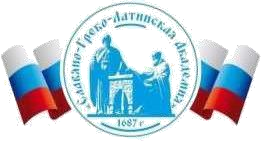 Автономная Некоммерческая Организация Высшего Образования«Славяно-Греко-Латинская Академия»Методические указанияпо выполнению практических работпо дисциплине Б1.О.10 Политологиядля студентов Москва, 2022Разработчик: Харченко Н.П., доцент кафедры менеджментаПроведена экспертиза РПУД.  Члены экспертной группы:Председатель:Панкратова О. В. - председатель УМК.Члены комиссии:Пучкова Е. Е. - член УМК, замдиректора по учебной работе;Воронцова Г.В. - член УМК, доцент кафедры менеджмента.Представитель организации-работодателя:Ларский Е.В. - главный менеджер по работе с ВУЗами и молодыми специалистами АО «КОНЦЕРН ЭНЕРГОМЕРА»Экспертное заключение: Экспертное заключение: фонд оценочных средств по дисциплине Б1.О.10 Политология рекомендуется для оценки результатов обучения и уровня сформированности компетенций у обучающихся образовательной программы высшего образования по направлению подготовки 38.03.04 Государственное и муниципальное управление и  соответствует требованиям законодательства в области образования.Протокол заседания Учебно-методической комиссии от «22» апреля 2022 г. протокол № 5 СОДЕРЖАНИЕ Введение………………………………………………………………………….. 4   Политика и наука о политике…………………………………………... 7  История развития политической мысли………………………………  .9 Основные теоретические школы изучения политики……………….   10 Политическая власть……………………………………………….…..   11  Политические элиты…………………………………………………….  14 Политическое лидерство………………………………………………... 15 Политическая система общества……………………………………….. 16  Политические режимы……………………………………………………19  Политические партии и партийные системы……………………………21  Избирательные системы современности………………………………..24 Политическая культура………………………………………………….25  Политические процессы………………………………………………….28  Политические конфликты………………………………………………..30 Гражданское общество…………………………………………………...32 Государство как основной институт политической системы  общества………………………………………………………………….34 Политический менеджмент………………………………………………35 Международные отношения и мировая политика……………………...37 Рекомендуемая литература……………………………………………………...40  ВВЕДЕНИЕ Цель методических рекомендаций Целью данных методических рекомендаций по проведению практических занятий по дисциплине «Политология» по направлению подготовки 38.03.04 Государственное и муниципальное управление, профиль Государственная и муниципальная служба является формирование компетенций у студентов, необходимых для успешной адаптации в современных социально-политических условиях. Задачи методических рекомендаций Задачами методических указаний являются: - освоение основ категориального аппарата политологии; - знание теоретических основ политики: формирование навыков самостоятельного анализа политических явлений и процессов;  воспитание культуры проведения политической дискуссии;  выработка качеств гражданственности и патриотизма;  утверждение четкой системы ценности относительно места и роли России в современном мире и значении своего личного вклада в развитие страны. Требования к результатам освоения дисциплины:  Студент должен знать роли, функции и задачи политологии в современной общественнополитической ситуации; методы политологического анализа поведения политических акторов в политическом пространстве; социокультурные условия осуществления политической деятельности; уметь находить организационно-управленческие решения в конкретной общественно-политической ситуации; использовать теории политической власти, политического лидерства для решения управленческих задач; разрабатывать стратегии управления различными политическими кампаниями, планировать и осуществлять мероприятия, направленные на их реализацию; анализировать и проектировать различные варианты политических коммуникаций; владеть методами анализа политических ситуаций различного рода. Перечень осваиваемых компетенций: Наименование практических занятий  Структура и содержание практических занятий ТЕМА 1. ПОЛИТИКА И НАУКА О ПОЛИТИКЕ План: Структура политического знания Место политологии в системе социально-гуманитарных наук Предмет политологии и ее понятийный аппарат Фундаментальные и прикладные аспекты политических исследований Цель занятия состоит в том, чтобы сформировать понимание сущности и специфики политики как особой сферы социальной жизни и объекта исследования обществознания. Задачи  занятия: рассмотреть соотношение и взаимосвязь политического и социального; дать определение политики с точки зрения различных трактовок; охарактеризовать свойства и функции политики; объяснить причины становления политологии как особой сферы научного знания и учебной дисциплины. Методические указания по изучению темы: Центральными элементами данной темы, во многом определяющими ее содержание, являются, во-первых, формирование представления о том, что такое политика и политическое, какое место они занимают в социальном развитии общества; и, во-вторых, уяснение причин становления политологии как особой сферы научного знания и особой учебной дисциплины, позволяющих на научном уровне понимать и интерпретировать политическое. Для решения этих задач необходимо в научной литературе, рекомендованной для изучения темы, найти ответы на следующие вопросы. Что такое политика и политическое? Когда и почему политика и политическое выделяются как особая сфера социального? Почему сохраняется множественность определений политики и политического? Какие факторы влияют на развитие современной науки о политике? Вопросы для обсуждения: Почему сохраняется множественность определений политики? Каковы функции политики в обществе? Перечислите известные вам точки зрения на предмет политической науки. Охарактеризуйте структуру политической науки. Какие функции выполняет политология? Раскройте содержание каждой из них. Проблемные задания: Определите содержание различных измерений политики:                                                 Политика        Нормативное                     Процессуальное              Институциональное           измерение                            измерение В чем состоит сходство и отличие политики от  других механизмов регуляции общественной жизни – морали, права, экономики? Как соотносятся политика и мораль, политика и право, политика и экономика? Приведите примеры из конкретной политической практики, доказывающие существование следующих законов политологии: взаимосвязь и взаимодействие внутренней и внешней политики при               определяющей роли первой; дифференциация и усложнения политической жизни; гуманизация политики и возрастание в ней роли личности; • глобализация политики и политических отношений; демократизация политики и политической жизни. Основная литература: Алексеева Т. А. Современная политическая мысль (XX–XXI вв.): политическая теория и международные отношения : учебное пособие для вузов / Т. А. Алексеева. — 3-е изд. — Москва : Аспект Пресс, 2019. — 640 c. — ISBN 978-5-7567-1020-5. — Текст : электронный // Электронно-библиотечная система IPR BOOKS : [сайт]. — URL: http://www.iprbookshop.ru/98951.html (дата обращения: 12.04.2021). Зеленков, М.Ю. Политология : учебник / М.Ю. Зеленков. – 2-е изд., доп. и уточн. – Москва : Дашков и К°, 2020. – 340 с. – (Учебные издания для бакалавров). – Режим доступа: – URL: https://biblioclub.ru/index.php?page=book&id=573147 (дата обращения: 12.04.2021). Горелов, А.А. Политология : учебное пособие : [16+] / А.А. Горелов. – 7-е изд., стер. – Москва : ФЛИНТА, 2020. – 312 с. : ил. – Режим доступа: по подписке. – URL: https://biblioclub.ru/index.php?page=book&id=461009 (дата обращения: 12.04.2021). Дополнительная литература: 1. Политология : учебное пособие / под ред. В.М. Капицына, В.К. Мокшина,С.Г. Новгородцева ; Министерство образования и науки Российской Федерации и др. - Москва : Издательско-торговая корпорация «Дашков и К°», 2017. - 596 с. : ил. - Библиогр.: с. 593. 	- 	ISBN 	978-5-394-01100-9 	; 	То 	же 	[Электронный 	ресурс]. 	- URL: http://biblioclub.ru/index.php?page=book&id=454097 (26.02.2021). 2. Яшкова, Т.А. Сравнительная политология : учебник / Т.А. Яшкова. - Москва : Издательско-торговая корпорация «Дашков и К°», 2018. - 608 с. : ил. - (Учебные издания для бакалавров). - Библиогр. в кн. - ISBN 978-5-394-02408-5 ; То же [Электронный ресурс]. - URL: http://biblioclub.ru/index.php?page=book&id=495841(26.02.2021). ТЕМА 2. ИСТОРИЯ РАЗВИТИЯ ПОЛИТИЧЕСКОЙ МЫСЛИ. План: Политическая мысль в эпоху античности и средних веков. Политические взгляды ученых, мыслителей в эпоху Ренессанса и Нового времени. Утопический социализм и марксизм. Постмарксизм и новые течения в политической мысли Запада и США. Цель занятия состоит в том, чтобы сформировать понимание сущности и специфики основных этапов развития политической мысли. Задачи  занятия: рассмотреть политическую мысль как часть религиозно-философского мировоззрения в Древнем мире; дать определение политики с точки зрения различных трактовок в средние века, эпоху Возрождения, Новое время; проанализировать идеи «общественного договора», «народного суверенитета» у Ж.-Ж. Руссо охарактеризовать свойства и функции политики с точки зрения марксизма; объяснить причины становления политологии как особой сферы научного знания и учебной дисциплины в США в конце XIX  века. Вопросы для обсуждения: Кто стоял у истоков философской политической мысли? Почему политические идеи Средневековья имеют религиозный характер? Каково главное предназначение государства согласно Ф. Аквинскому? В чем суть  рационального учения Н. Макиавелли? Раскройте смысл договорной теории государства. Проведите сравнительный анализ учений о государстве Т. Гоббса и Дж. Локка. Какую форму государственного устройства считал наилучшей Ш. Монтескье? В чем значение Великой французской революции? Выделите особенности идей утопического социализма? Что собой представляют политические воззрения К. Маркса? Каковы основные направления политологии XX века? Дайте разъяснения рационалистической и традиционалистской концепций политики и власти? Каково значение политических идей М. Вебера  для  развития  мировой  цивилизации? Основная литература: Алексеева Т. А. Современная политическая мысль (XX–XXI вв.): политическая теория и международные отношения : учебное пособие для вузов / Т. А. Алексеева. — 3-е изд. — Москва : Аспект Пресс, 2019. — 640 c. — ISBN 978-5-7567-1020-5. — Текст : электронный // Электронно-библиотечная система IPR BOOKS : [сайт]. — URL: http://www.iprbookshop.ru/98951.html (дата обращения: 12.04.2021). Зеленков, М.Ю. Политология : учебник / М.Ю. Зеленков. – 2-е изд., доп. и уточн. – Москва : Дашков и К°, 2020. – 340 с. – (Учебные издания для бакалавров). – Режим доступа: – URL: https://biblioclub.ru/index.php?page=book&id=573147 (дата обращения: 12.04.2021). Горелов, А.А. Политология : учебное пособие : [16+] / А.А. Горелов. – 7-е изд., стер. – Москва : ФЛИНТА, 2020. – 312 с. : ил. – Режим доступа: по подписке. – URL: https://biblioclub.ru/index.php?page=book&id=461009 (дата обращения: 12.04.2021). Дополнительная литература: 3. Политология : учебное пособие / под ред. В.М. Капицына, В.К. Мокшина,С.Г. Новгородцева ; Министерство образования и науки Российской Федерации и др. - Москва : Издательско-торговая корпорация «Дашков и К°», 2017. - 596 с. : ил. - Библиогр.: с. 593. 	- 	ISBN 	978-5-394-01100-9 	; 	То 	же 	[Электронный 	ресурс]. 	- URL: http://biblioclub.ru/index.php?page=book&id=454097 (26.02.2021). 4. Яшкова, Т.А. Сравнительная политология : учебник / Т.А. Яшкова. - Москва : Издательско-торговая корпорация «Дашков и К°», 2018. - 608 с. : ил. - (Учебные издания для бакалавров). - Библиогр. в кн. - ISBN 978-5-394-02408-5 ; То же [Электронный ресурс]. - URL: http://biblioclub.ru/index.php?page=book&id=495841(26.02.2021). ТЕМА 3. ОСНОВНЫЕ ТЕОРЕТИЧЕСКИЕ ШКОЛЫ ИЗУЧЕНИЯ ПОЛИТИКИ. План: Марксистская традиция в политологии. М. Вебер и веберианство в изучении власти и политического лидерства. Бихевиоризм и постбихевиоризм в изучении политики. 4. Структурный функционализм в политологии. Цель занятия состоит в том, чтобы сформировать понимание сущности и специфики рассмотрения политики различными теоретическими школами и направлениями современной политологии. Задачи  занятия: рассмотреть соотношение и взаимосвязь политического и социального в марксистской трактовке политики; дать определение политики с точки зрения М. Вебера; охарактеризовать свойства и функции политики через бихевиоризм; объяснить  политику через структурно-функционалистский подход. Вопросы для обсуждения: Перечислите различные трактовки политики. Чем вызвано их многообразие? Определите место политологии в системе социально-гуманитарных наук.  В каких сферах применяется прикладная политология, и каковы ее основные функции? Перечислите и охарактеризуйте методы, применяемые в политологическом анализе. Чем обусловлен междисциплинарный характер политической науки? Основная литература: Алексеева Т. А. Современная политическая мысль (XX–XXI вв.): политическая теория и международные отношения : учебное пособие для вузов / Т. А. Алексеева. — 3-е изд. — Москва : Аспект Пресс, 2019. — 640 c. — ISBN 978-5-7567-1020-5. — Текст : электронный // Электронно-библиотечная 	система 	IPR 	BOOKS 	: 	[сайт]. 	— 	URL: http://www.iprbookshop.ru/98951.html (дата обращения: 12.04.2021). Зеленков, М.Ю. Политология : учебник / М.Ю. Зеленков. – 2-е изд., доп. и уточн. – Москва : Дашков и К°, 2020. – 340 с. – (Учебные издания для бакалавров). – Режим доступа: – URL: https://biblioclub.ru/index.php?page=book&id=573147 (дата обращения: 12.04.2021). 3. Горелов, А.А. Политология : учебное пособие : [16+] / А.А. Горелов. – 7-е изд., стер. – Москва : ФЛИНТА, 2020. – 312 с. : ил. – Режим доступа: по подписке. – URL: https://biblioclub.ru/index.php?page=book&id=461009 (дата обращения: 12.04.2021). Дополнительная литература: Политология : учебное пособие / под ред. В.М. Капицына, В.К. Мокшина,С.Г. Новгородцева ; Министерство образования и науки Российской Федерации и др. - Москва : Издательско-торговая корпорация «Дашков и К°», 2017. - 596 с. : ил. - Библиогр.: с. 593. - ISBN 978-5-394-01100-9 ; То же [Электронный ресурс]. - URL: http://biblioclub.ru/index.php?page=book&id=454097 (26.02.2021). Яшкова, Т.А. Сравнительная политология : учебник / Т.А. Яшкова. - Москва : Издательскоторговая корпорация «Дашков и К°», 2018. - 608 с. : ил. - (Учебные издания для бакалавров). - Библиогр. в кн. - ISBN 978-5-394-02408-5 ; То же [Электронный ресурс]. - URL: http://biblioclub.ru/index.php?page=book&id=495841(26.02.2021). ТЕМА 4. ПОЛИТИЧЕСКАЯ ВЛАСТЬ План: Основные подходы к пониманию власти Структура властных отношений Принципы разделения властей Цель занятия  состоит в том, чтобы уяснить, почему власть рассматривается как первооснова политики и основная категория политической науки. Задачи занятия: объяснить причину и необходимость присутствия властных отношений в обществе составить представление о феномене власти, основных этапах исторического развития представлений о ней  и о современных концепциях власти и властных отношений сформулировать определение власти вообще и политической власти в частности, охарактеризовать ее свойства и особенности, а также уметь увязывать их с другими понятиями и категориями политической науки уметь сопоставить правовые и политологические представления о государственной власти, механизмах ее реализации, а также иметь представления о юридических и общественных возможностях ограничения политической власти. Методические указания по изучению темы: Власть – уникальный феномен, связанный с природой и свойствами самого человека и находящейся в центре любых политических явлений и процессов. Сущность политики, как коллективной деятельности людей, ее неизбежная конфликтность и принятие авторитарных решений порождают потребность во властных отношениях. Студентам необходимо четко уяснить специфику власти, ее структуру и характерные черты, так как вне понимания данных проблем невозможно постичь и особенности политики. Следует помнить, что политическая власть занимает исключительное место в системе властных отношений вообще, благодаря обладанию рядом свойств и качеств. Также необходимо помнить, что власть невозможно правильно истолковать, не разобравшись с феноменом легитимности. Легитимность следует отличать от легальности, то есть законности власти. Легитимность может быть приобретена на различных основаниях и практически всегда находится в состоянии кризиса, который преодолевается различными путями и методами. Для более полного усвоения проблемы власти постарайтесь ответить на следующие вопросы: Почему власть является базовой категорией политической науки? Как соотносятся между собой политическая и экономическая власть? Какова структура власти и что означает свойство инверсионности? Каковы основные функции власти в обществе? Что такое легитимность власти? Перечислите известные Вам типы легитимности. Какие уровни власти и управления Вам известны? Что такое разделение властей? Когда и кем впервые было введено это понятие и апробировано на практике? Вопросы для обсуждения: В чем заключаются сущностные признаки власти? Почему отсутствует единственное ее определение? Перечислите структурные элементы власти и дайте характеристику специфике и функциям каждого из них. Какие ресурсы может использовать власть? В чем заключается специфика каждого вида ресурсов? Какие разновидности власти Вам известны? Что такое кумулятивный эффект, когда он возникает и в чем проявляется? Раскройте содержание понятия легитимность. Чем легитимность власти отличается от легальности? Охарактеризуйте типологию легитимности власти М.Вебера и другие, известные Вам, способы легитимации власти. В чем заключаются  особенности политической власти и выполняемых ею функций?  Как соотносятся политическая и государственная власть? Каковы специфические черты государственной власти? Дайте определение политической элиты, охарактеризуйте ее функции и способы рекрутирования. Какие факторы влияют на формирование состава и структуры политических элит? Проблемные задания Проследите историческое развитие представлений о власти. Какие проблемы, касающиеся власти и властных отношений уже осознавались мыслителями прошлого и являются актуальными до сих пор? Распределите свойства власти вообще и специальные свойства политической власти:  ассиметричность, конкуренция групповых субъектов, ресурсность, инверсионность, многомерная иерархия  властных отношений, кумулятивность, идеологичность,  полиресурсность, способность к конструированию, социальная энергетика, претензии групповых сообществ на государство. Определите соответствие названия и содержания предложенных трактовок власти: Основная литература: Алексеева Т. А. Современная политическая мысль (XX–XXI вв.): политическая теория и международные отношения : учебное пособие для вузов / Т. А. Алексеева. — 3-е изд. — Москва : Аспект Пресс, 2019. — 640 c. — ISBN 978-5-7567-1020-5. — Текст : электронный // Электронно-библиотечная 	система 	IPR 	BOOKS 	: 	[сайт]. 	— 	URL: http://www.iprbookshop.ru/98951.html (дата обращения: 12.04.2021). Зеленков, М.Ю. Политология : учебник / М.Ю. Зеленков. – 2-е изд., доп. и уточн. – Москва : Дашков и К°, 2020. – 340 с. – (Учебные издания для бакалавров). – Режим доступа: – URL: https://biblioclub.ru/index.php?page=book&id=573147 (дата обращения: 12.04.2021). 3. Горелов, А.А. Политология : учебное пособие : [16+] / А.А. Горелов. – 7-е изд., стер. – Москва : ФЛИНТА, 2020. – 312 с. : ил. – Режим доступа: по подписке. – URL: https://biblioclub.ru/index.php?page=book&id=461009 (дата обращения: 12.04.2021). Дополнительная литература: Политология : учебное пособие / под ред. В.М. Капицына, В.К. Мокшина,С.Г. Новгородцева ; Министерство образования и науки Российской Федерации и др. - Москва : Издательско-торговая корпорация «Дашков и К°», 2017. - 596 с. : ил. - Библиогр.: с. 593. - 	ISBN 	978-5-394-01100-9 	; 	То 	же 	[Электронный 	ресурс]. 	- URL: http://biblioclub.ru/index.php?page=book&id=454097 (26.02.2021). Яшкова, Т.А. Сравнительная политология : учебник / Т.А. Яшкова. - Москва : Издательскоторговая корпорация «Дашков и К°», 2018. - 608 с. : ил. - (Учебные издания для бакалавров). - Библиогр. в кн. - ISBN 978-5-394-02408-5 ; То же [Электронный ресурс]. - URL: http://biblioclub.ru/index.php?page=book&id=495841(26.02.2021). ТЕМА 5. ПОЛИТИЧЕСКИЕ ЭЛИТЫ. План: Понятие элиты в политологии. Основоположники теорий элит.  Типологии, функции элит Цель занятия состоит в том, чтобы сформировать понимание сущности и специфики политической элиты. Задачи  занятия: рассмотреть различные трактовки понятия элита; дать определение политический элите с точки зрения различных трактовок; охарактеризовать свойства и функции политических элит в обществе; объяснить причины востребованности элит в любом обществе. Вопросы для обсуждения: Чем объясняется особая роль политических элит в развитии общества? Кого можно отнести к авторам классической теории элит? В чем состоят основные идеи классиков элит Г. Моска, В. Парето, Р. Михельса? Перечислите современные теории элит. В чем суть ценностных теорий элит? В чем заключается основная идея теории элитарной демократии? Что такое «номенклатура»? В чем состоит суть плюралистической концепции элит? Каковы основные типологии элит? Какую бы характеристику вы дали основным системам рекрутирования политических элит? Какими основными характеристиками обладает политический класс современной России? Основная литература: Алексеева Т. А. Современная политическая мысль (XX–XXI вв.): политическая теория и международные отношения : учебное пособие для вузов / Т. А. Алексеева. — 3-е изд. — Москва : Аспект Пресс, 2019. — 640 c. — ISBN 978-5-7567-1020-5. — Текст : электронный // Электронно-библиотечная 	система 	IPR 	BOOKS 	: 	[сайт]. 	— 	URL: http://www.iprbookshop.ru/98951.html (дата обращения: 12.04.2021). Зеленков, М.Ю. Политология : учебник / М.Ю. Зеленков. – 2-е изд., доп. и уточн. – Москва : Дашков и К°, 2020. – 340 с. – (Учебные издания для бакалавров). – Режим доступа: – URL: https://biblioclub.ru/index.php?page=book&id=573147 (дата обращения: 12.04.2021). 3. Горелов, А.А. Политология : учебное пособие : [16+] / А.А. Горелов. – 7-е изд., стер. – Москва : ФЛИНТА, 2020. – 312 с. : ил. – Режим доступа: по подписке. – URL: https://biblioclub.ru/index.php?page=book&id=461009 (дата обращения: 12.04.2021). Дополнительная литература: Политология : учебное пособие / под ред. В.М. Капицына, В.К. Мокшина,С.Г. Новгородцева ; Министерство образования и науки Российской Федерации и др. - Москва : Издательско-торговая корпорация «Дашков и К°», 2017. - 596 с. : ил. - Библиогр.: с. 593. - 	ISBN 	978-5-394-01100-9 	; 	То 	же 	[Электронный 	ресурс]. 	- URL: http://biblioclub.ru/index.php?page=book&id=454097 (26.02.2021). Яшкова, Т.А. Сравнительная политология : учебник / Т.А. Яшкова. - Москва : Издательскоторговая корпорация «Дашков и К°», 2018. - 608 с. : ил. - (Учебные издания для бакалавров). - Библиогр. в кн. - ISBN 978-5-394-02408-5 ; То же [Электронный ресурс]. - URL: http://biblioclub.ru/index.php?page=book&id=495841(26.02.2021). ТЕМА 6. ПОЛИТИЧЕСКИЕ ЛИДЕРСТВО Политический лидер: понятие, типологии, функции. Теории политического лидерства.  Виды и типы политического лидерства. Цель занятия состоит в том, чтобы сформировать понимание сущности и специфики политического лидерства. Задачи  занятия: рассмотреть трактовки понятий лидер, политический лидер, политическое лидерство; дать определение политического лидерства с точки зрения различных трактовок; охарактеризовать свойства и функции политического лидера; объяснить востребованность политического лидерства у молодого поколения в современной России. Вопросы для обсуждения: Какие  теории лидерства  Вы  знаете? Приведите известную Вам  типологию лидеров. Охарактеризуйте  идеальный имидж  политического  лидера. Какие  типы  лидеров  были  в  российской  истории? Назовите  слагаемые  эффективного  лидерства  по  Н. Макиавелли? Дайте  развернутое  определение  понятий  «лидер», «политический  лидер», «политическое  лидерство». В чем  состоит  различие  этих понятий? На  Ваш  взгляд, лидерами рождаются  или  становятся? Объясните  сущность  типологии  лидеров  по М. Веберу.  Назовите  известных  Вам  харизматических  лидеров  в  отечественной  истории. С  чем связана потребность в харизматическом лидере в России на протяжении  ее  истории? Основная литература: Алексеева Т. А. Современная политическая мысль (XX–XXI вв.): политическая теория и международные отношения : учебное пособие для вузов / Т. А. Алексеева. — 3-е изд. — Москва : Аспект Пресс, 2019. — 640 c. — ISBN 978-5-7567-1020-5. — Текст : электронный // Электронно-библиотечная 	система 	IPR 	BOOKS 	: 	[сайт]. 	— 	URL: http://www.iprbookshop.ru/98951.html (дата обращения: 12.04.2021). Зеленков, М.Ю. Политология : учебник / М.Ю. Зеленков. – 2-е изд., доп. и уточн. – Москва : Дашков и К°, 2020. – 340 с. – (Учебные издания для бакалавров). – Режим доступа: – URL: https://biblioclub.ru/index.php?page=book&id=573147 (дата обращения: 12.04.2021). 3. Горелов, А.А. Политология : учебное пособие : [16+] / А.А. Горелов. – 7-е изд., стер. – Москва : ФЛИНТА, 2020. – 312 с. : ил. – Режим доступа: по подписке. – URL: https://biblioclub.ru/index.php?page=book&id=461009 (дата обращения: 12.04.2021). Дополнительная литература: Политология : учебное пособие / под ред. В.М. Капицына, В.К. Мокшина,С.Г. Новгородцева ; Министерство образования и науки Российской Федерации и др. - Москва : Издательско-торговая корпорация «Дашков и К°», 2017. - 596 с. : ил. - Библиогр.: с. 593. - 	ISBN 	978-5-394-01100-9 	; 	То 	же 	[Электронный 	ресурс]. 	- URL: http://biblioclub.ru/index.php?page=book&id=454097 (26.02.2021). Яшкова, Т.А. Сравнительная политология : учебник / Т.А. Яшкова. - Москва : Издательскоторговая корпорация «Дашков и К°», 2018. - 608 с. : ил. - (Учебные издания для бакалавров). - Библиогр. в кн. - ISBN 978-5-394-02408-5 ; То же [Электронный ресурс]. - URL: http://biblioclub.ru/index.php?page=book&id=495841(26.02.2021). ТЕМА 7. ПОЛИТИЧЕСКАЯ СИСТЕМА ОБЩЕСТВА План: Политическая система общества: понятие, элементы, структура, функции Основные подходы к исследованию политической системы Типология политических систем Цель занятия  заключается в том, чтобы составить представление о сущности системного подхода и особенностях его применения в политической науке. Задачи семинарского занятия: уяснить сущность понятия «система» вообще и «политическая система общества» в частности; рассмотреть своеобразие устройства и функционирования политической системы общества; охарактеризовать различные модели политических систем; классифицировать политические системы на основании различных критериев; - использовать системный подход для анализа  российской политической реальности. Методические указания по изучению темы: Важнейшей проблемой политологии является организация отношений по поводу власти, имеющая свое выражение в политической системе обществ. Каждое суверенное государство обладает присущей только ему политической системой, посредством которой осуществляется социально-экономическая и духовная жизни общества. Именно здесь происходит столкновение и согласование интересов различных общественно-политических сил, принимаются властные решения, способы осуществления которых зависят от сущности установленного в данном обществе политического режима. Содержание и функционирование политических систем для политологии является принципиально значимой характеристикой, позволяющей составить четкое представление о сфере политического как самостоятельной сферы развития общества. Вам нужно постараться усвоить содержательные характеристики таких понятий, как "политическая система", "иерархия политических систем", "подсистема" и "сверхсистема", «система "вход - выход"». Учитывая сложность и насыщенность данной темы, постарайтесь не ограничиваться простым запоминанием, а активно использовать ваши знания об общественно-политических событиях и существующих в нашей стране институтах. Вопросы для обсуждения: Раскройте содержание и специфику понятия «система» Охарактеризуйте основные этапы развития теории систем вообще и системного анализа в политике Дайте определение политической системы общества. Что является системообразующим элементом политической системы? Из каких подсистем состоит политическая система общества? Перечислите и охарактеризуйте их. От каких факторов зависит стабильность и эффективность политической системы? Перечислите функции среднего уровня политической системы и раскройте их содержание. 7. В чем заключаются особенности функционирования политической системы и ее связей с окружающей средой? От каких факторов зависит стабильность и эффективность политической системы? В чем  состоят достоинства и недостатки модели политической системы Д.Истона? Перечислите функции «ввода» в политическую систему и «вывода» из нее, согласно модели Г. Алмонда. Проблемные задания Определите, к какому уровню (мега-; мезо-; микроуровню; легальному или теневому) относятся следующие явления и процессы в политической системе общества: центральный аппарат государственной власти; органы правосудия; средства массовой информации; политические партии; парламентские лобби; органы политической оппозиции; региональная и муниципальная администрация; аналитические центры при руководстве государства и политических партий; выборы; организованная преступность; участие в массовых акциях протеста; партийная иерархия на местах; коррупция; участие в массовых акциях протеста; референдумы; членство в политических партиях Приведите в соответствие название функций среднего уровня политической системы общества и их содержание В чем, на ваш взгляд, состоит принципиальное отличие подходов к построению модели политической системы общества Д. Истона и Г. Алмонда? Каковы достоинства и недостатки каждой модели? Основная литература: Алексеева Т. А. Современная политическая мысль (XX–XXI вв.): политическая теория и международные отношения : учебное пособие для вузов / Т. А. Алексеева. — 3-е изд. — Москва : Аспект Пресс, 2019. — 640 c. — ISBN 978-5-7567-1020-5. — Текст : электронный // Электронно-библиотечная 	система 	IPR 	BOOKS 	: 	[сайт]. 	— 	URL: http://www.iprbookshop.ru/98951.html (дата обращения: 12.04.2021). Зеленков, М.Ю. Политология : учебник / М.Ю. Зеленков. – 2-е изд., доп. и уточн. – Москва : Дашков и К°, 2020. – 340 с. – (Учебные издания для бакалавров). – Режим доступа: – URL: https://biblioclub.ru/index.php?page=book&id=573147 (дата обращения: 12.04.2021). 3. Горелов, А.А. Политология : учебное пособие : [16+] / А.А. Горелов. – 7-е изд., стер. – Москва : ФЛИНТА, 2020. – 312 с. : ил. – Режим доступа: по подписке. – URL: https://biblioclub.ru/index.php?page=book&id=461009 (дата обращения: 12.04.2021). Дополнительная литература: Политология : учебное пособие / под ред. В.М. Капицына, В.К. Мокшина,С.Г. Новгородцева ; Министерство образования и науки Российской Федерации и др. - Москва : Издательско-торговая корпорация «Дашков и К°», 2017. - 596 с. : ил. - Библиогр.: с. 593. - 	ISBN 	978-5-394-01100-9 	; 	То 	же 	[Электронный 	ресурс]. 	- URL: http://biblioclub.ru/index.php?page=book&id=454097 (26.02.2021). Яшкова, Т.А. Сравнительная политология : учебник / Т.А. Яшкова. - Москва : Издательскоторговая корпорация «Дашков и К°», 2018. - 608 с. : ил. - (Учебные издания для бакалавров). - Библиогр. в кн. - ISBN 978-5-394-02408-5 ; То же [Электронный ресурс]. - URL: http://biblioclub.ru/index.php?page=book&id=495841(26.02.2021). ТЕМА 8. ПОЛИТИЧЕСКИЕ РЕЖИМЫ План: Политические режимы: сущность и критерии классификации Критерии определения политического режима и основные варианты его типологии Современный политический режим в РФ Цель занятия  заключается в том, чтобы понять сущность политического режима как способа функционирования политической власти в конкретной стране Задачи занятия: уяснить особенности правового и социологического подходов к трактовке политического режима сформулировать определение политического режима и перечислить различные варианты его классификации выделить базовые признаки тоталитарного политического режима и обозначить его источники охарактеризовать специфику общества и властных институтов при тоталитаризме - выявить характерные черты авторитаризма, его отличия от тоталитарного режима и проанализировать различные варианты авторитарного политического режима уяснить проблему противоречия сущности и формы демократии; разобраться в особенностях нормативного и эмпирического подходов к  объяснению демократии; перечислить и раскрыть базовые признаки демократии Методические указания по изучению темы: Данная тема относится к разряду специально политологических, поэтому при ее изучении нужно быть предельно внимательным как к используемой терминологии, так и к способам описания используемых в научной литературе понятий. Прежде всего, необходимо разобраться в том, какая сфера деятельности и какой круг проблем описываются понятием "политический режим". В соответствии с этим необходимо сопоставить данное понятие с иными понятиями политологии - государством, политической системой, партийной системой. Попытайтесь определить, есть ли между ними взаимосвязь. Если вам удалось обнаружить общее и особенное в данных понятиях, то можно продвигаться дальше в освоении темы. При этом нужно обратить внимание на условия складывания определенных политических режимов, причины их кризисов и распадов, а также на характеристику наиболее распространенных типов: авторитарного, тоталитарного, демократического. Вопросы для обсуждения: Дайте развернутую характеристику политического режима. В чем отличие юридической и политологической трактовок политического режима? Перечислите критерии, основываясь на которых можно классифицировать политические режимы. Какие из них Вы считаете наиболее важными и показательными? В чем состоит разница между понятиями «политическая система общества» и «политический режим»? Какие ученые явились разработчиками теории тоталитаризма? Перечислите и охарактеризуйте известные Вам типологии политических режимов. Каковы идейные истоки и социальные корни тоталитарного режима? Перечислите базовые признаки тоталитарного политического режима. В чем причина существования  множества концептуальных подходов к феномену демократии? Охарактеризуйте некоторые из них. Перечистите и раскройте базовые принципы демократии. В чем состоит разница между прямой, плебисцитарной и представительной формами демократии? Какие цензы, ограничивающие возможность участия граждан в выборах вам известны? Какие из них существуют в современной России? Какие социокультурные, политические, экономические и правовые условия способствовали генезису современной демократии? Проблемные задания В юридических дисциплинах широко используется понятие «политико-правовой режим». Политическая наука рассматривает это понятие несколько шире и дополняет его рядом социологических характеристик. Распределите предложенные ниже характеристики режима в соответствии с юридической и социологической трактовками: официальные формы и легальные методы управления государством; способы политического участия граждан; конституционно-правовые основания государства; базовые модели выборов, голосования, принятия решений; отношение государства к провозглашаемым нормам; модели политической стратегии и тактики; возможность свободного соперничества правящих и оппозиционных группировок; механизм институционального взаимодействия органов государственной власти; характер правового регулирования в отношении граждан и должностных лиц; степень открытого насилия и принуждения в государственном управлении Выявите общие и особенные черты правого и левого тоталитаризма: Каковы недостатки и издержки демократии, неизбежно возникающие из признания обязательного плюрализма, широкого политического участия, антрепренерского способа рекрутирования элит, свободы слова? Каковы принципы взаимоотношения большинства и меньшинства в рамках демократии?   Какие механизмы способны предотвратить возможность тирании большинства или меньшинства? Основная литература: Алексеева Т. А. Современная политическая мысль (XX–XXI вв.): политическая теория и международные отношения : учебное пособие для вузов / Т. А. Алексеева. — 3-е изд. — Москва : Аспект Пресс, 2019. — 640 c. — ISBN 978-5-7567-1020-5. — Текст : электронный // Электронно-библиотечная 	система 	IPR 	BOOKS 	: 	[сайт]. 	— 	URL: http://www.iprbookshop.ru/98951.html (дата обращения: 12.04.2021). Зеленков, М.Ю. Политология : учебник / М.Ю. Зеленков. – 2-е изд., доп. и уточн. – Москва : Дашков и К°, 2020. – 340 с. – (Учебные издания для бакалавров). – Режим доступа: – URL: https://biblioclub.ru/index.php?page=book&id=573147 (дата обращения: 12.04.2021). 3. Горелов, А.А. Политология : учебное пособие : [16+] / А.А. Горелов. – 7-е изд., стер. – Москва : ФЛИНТА, 2020. – 312 с. : ил. – Режим доступа: по подписке. – URL: https://biblioclub.ru/index.php?page=book&id=461009 (дата обращения: 12.04.2021). Дополнительная литература: Политология : учебное пособие / под ред. В.М. Капицына, В.К. Мокшина,С.Г. Новгородцева ; Министерство образования и науки Российской Федерации и др. - Москва : Издательско-торговая корпорация «Дашков и К°», 2017. - 596 с. : ил. - Библиогр.: с. 593. - 	ISBN 	978-5-394-01100-9 	; 	То 	же 	[Электронный 	ресурс]. 	- URL: http://biblioclub.ru/index.php?page=book&id=454097 (26.02.2021). Яшкова, Т.А. Сравнительная политология : учебник / Т.А. Яшкова. - Москва : Издательскоторговая корпорация «Дашков и К°», 2018. - 608 с. : ил. - (Учебные издания для бакалавров). - Библиогр. в кн. - ISBN 978-5-394-02408-5 ; То же [Электронный ресурс]. - URL: http://biblioclub.ru/index.php?page=book&id=495841(26.02.2021). ТЕМА 9. ПОЛИТИЧЕСКИЕ ПАРТИИ И ПАРТИЙНЫЕ СИСТЕМЫ План: Сущность политической партии и ее признаки Сущность и история возникновения политических партий. Эволюция основных исторических форм партийной организации Классификация современных политических партий Цель занятия состоит в том, чтобы проанализировать специфику политических партий как связующего звена между гражданским обществом и государством. Задачи занятия: выделить черты сходства и отличия общественно-политических движений, организаций и политических партий; дать определение политической партии и обозначить ее характерные черты; охарактеризовать основные этапы партогенеза, в том числе в российском варианте; -  составить представление о специфике, достоинствах и недостатках различных вариантов партийных систем; рассмотреть взаимосвязь типа партийной системы с особенностями государственного управления, электоральной системы и политико-культурными характеристиками данной страны. Методические рекомендации по изучению темы: Работа над данной темой имеет свои особенности. Они определяются в первую очередь тем, что студенты, как правило, достаточно много знают о практической деятельности ведущих современных политических партий. Однако для изучения политологии одних фрагментарных фактологических знаний может оказаться недостаточно. Поэтому, работая с научной литературой, прежде всего, попытайтесь систематизировать свои знания. Для этого попробуйте ответить на следующие вопросы. Чем обусловлена общественная потребность в возникновении политических партий? Каким должен быть путь развития общества, чтобы сформировалась многопартийная или однопартийная система (или иной вариант)? Чем определяется устойчивость отдельных партий и партийных систем? Можно ли говорить, что в России сложилась партийная система? Желательно, чтобы полученные теоретические знания вы могли проиллюстрировать примерами из деятельности хотя бы некоторых российских или зарубежных политических партий. Помимо политической ориентированности партий необходимо обратить внимание на такие их характеристики, как массовость, взаимосвязь с избирательными системами, наличие факторов, оказывающих непосредственное влияние на функционирование партий и партийных систем. Вопросы для обсуждения: Что входит в понятие негосударственных политических институтов и каким образом они могут выражать политический интерес? Какие условия способствуют установлению института лоббизма? В чем заключаются его достоинства и недостатки? Перечислите факторы, непосредственно повлиявшие на становление политических партий современного типа? Какова структура политической партии, и какие функции она выполняет? Классифицируйте политические партии по известным вам критериям. Чем отличаются функции политических партий в рамках демократического и недемократических режимов? Охарактеризуйте достоинства и недостатки различных партийных систем и их модификаций. Раскройте сущность политологических законов М. Дюверже. Какие условия влияют на формирование однопартийной системы? Приведите исторические примеры. В чем состоит специфика «2,5-партийной» системы и в каком государстве она наиболее ярко представлена? Проблемные задания 1.Укажите соответствие понятия и его содержания: Распределите нижеперечисленные функции между государством, политическими партиями группами интересов: Политическая социализация; выработка идеологии; плюрализация власти; развитие политической активности; управление; информирование; представительство в органах государственной власти; рекрутирование лидеров; участие в выборах; агрегирование интересов; борьба за власть; выдвижение политических альтернатив; формализация стихийной общественно-политической активности; формирование и осуществление политического курса. Приведите в соответствие характеристику политической партии и ее тип: Основная литература: Алексеева Т. А. Современная политическая мысль (XX–XXI вв.): политическая теория и международные отношения : учебное пособие для вузов / Т. А. Алексеева. — 3-е изд. — Москва : Аспект Пресс, 2019. — 640 c. — ISBN 978-5-7567-1020-5. — Текст : электронный // Электронно-библиотечная система IPR BOOKS : [сайт]. — URL: http://www.iprbookshop.ru/98951.html (дата обращения: 12.04.2021). Зеленков, М.Ю. Политология : учебник / М.Ю. Зеленков. – 2-е изд., доп. и уточн. – Москва : Дашков и К°, 2020. – 340 с. – (Учебные издания для бакалавров). – Режим доступа: – URL: https://biblioclub.ru/index.php?page=book&id=573147 (дата обращения: 12.04.2021). 3. Горелов, А.А. Политология : учебное пособие : [16+] / А.А. Горелов. – 7-е изд., стер. – Москва : ФЛИНТА, 2020. – 312 с. : ил. – Режим доступа: по подписке. – URL: https://biblioclub.ru/index.php?page=book&id=461009 (дата обращения: 12.04.2021). Дополнительная литература: Политология : учебное пособие / под ред. В.М. Капицына, В.К. Мокшина,С.Г. Новгородцева ; Министерство образования и науки Российской Федерации и др. - Москва : Издательско-торговая корпорация «Дашков и К°», 2017. - 596 с. : ил. - Библиогр.: с. 593. - 	ISBN 	978-5-394-01100-9 	; 	То 	же 	[Электронный 	ресурс]. 	- URL: http://biblioclub.ru/index.php?page=book&id=454097 (26.02.2021). Яшкова, Т.А. Сравнительная политология : учебник / Т.А. Яшкова. - Москва : Издательскоторговая корпорация «Дашков и К°», 2018. - 608 с. : ил. - (Учебные издания для бакалавров). - Библиогр. в кн. - ISBN 978-5-394-02408-5 ; То же [Электронный ресурс]. - URL: http://biblioclub.ru/index.php?page=book&id=495841(26.02.2021). ТЕМА 10. ИЗБИРАТЕЛЬНЫЕ СИСТЕМЫ СОВРЕМЕННОСТИ План: Выборы: сущность классификация, функции Основные принципы и  этапы избирательного процесса Варианты современных избирательных систем Цель занятия -  показать значение института выборов как главной формы проявления суверенитета народа. Задачи занятия: охарактеризовать основные типы избирательных систем; выявить специфику избирательного права в Российской Федерации; выделить основные этапы избирательной кампании; определить функции и общие принципы организации выборов в современной политической практике; проанализировать влияние института выборов на специфику основных политических институтов в стране. Вопросы для обсуждения: Выборы как институт социально-политической системы в странах СНГ. Типы современных избирательных систем: плюральная, мажоритарная, пропорциональная, смешанные избирательные  системы. Особенности избирательного процесса в России. Центральная избирательная комиссия: порядок формирования и функции Рекомендуемая литература: Основная литература: Алексеева Т. А. Современная политическая мысль (XX–XXI вв.): политическая теория и международные отношения : учебное пособие для вузов / Т. А. Алексеева. — 3-е изд. — Москва : Аспект Пресс, 2019. — 640 c. — ISBN 978-5-7567-1020-5. — Текст : электронный // Электронно-библиотечная 	система 	IPR 	BOOKS 	: 	[сайт]. 	— 	URL: http://www.iprbookshop.ru/98951.html (дата обращения: 12.04.2021). Зеленков, М.Ю. Политология : учебник / М.Ю. Зеленков. – 2-е изд., доп. и уточн. – Москва : Дашков и К°, 2020. – 340 с. – (Учебные издания для бакалавров). – Режим доступа: – URL: https://biblioclub.ru/index.php?page=book&id=573147 (дата обращения: 12.04.2021). 3. Горелов, А.А. Политология : учебное пособие : [16+] / А.А. Горелов. – 7-е изд., стер. – Москва : ФЛИНТА, 2020. – 312 с. : ил. – Режим доступа: по подписке. – URL: https://biblioclub.ru/index.php?page=book&id=461009 (дата обращения: 12.04.2021).  	Дополнительная литература: Политология : учебное пособие / под ред. В.М. Капицына, В.К. Мокшина,С.Г. Новгородцева ; Министерство образования и науки Российской Федерации и др. - Москва : Издательско-торговая корпорация «Дашков и К°», 2017. - 596 с. : ил. - Библиогр.: с. 593. - 	ISBN 	978-5-394-01100-9 	; 	То 	же 	[Электронный 	ресурс]. 	- URL: http://biblioclub.ru/index.php?page=book&id=454097 (26.02.2021). Яшкова, Т.А. Сравнительная политология : учебник / Т.А. Яшкова. - Москва : Издательскоторговая корпорация «Дашков и К°», 2018. - 608 с. : ил. - (Учебные издания для бакалавров). - Библиогр. в кн. - ISBN 978-5-394-02408-5 ; То же [Электронный ресурс]. - URL: http://biblioclub.ru/index.php?page=book&id=495841(26.02.2021). Информационные ресурсы: www.kremlin.ru  – Официальный сайт Президента России www.rapn.ru  – Российская ассоциация политической науки http://www.politstudies.ru  - электронный журнал «Политические исследования» 4. www.vesbook.ru  - Законы и кодексы Российской Федерации. Издательская группа «ВЕСЬ», 2012. 5. www.novopol.ru  - Интернет-журнал «Новая политика» ТЕМА 11. ПОЛИТИЧЕСКАЯ КУЛЬТУРА План: Сущность и понятие политической культуры, различные подходы к ее характеристике Концепции политической культуры в западной и отечественной политической науке Отражение в политической культуре специфики политической жизни общества Цель занятия состоит в том, чтобы рассмотреть феномен политической культуры как детерминирующего начала любого политического действия или явления. Задачи занятия: уяснить сущность политической культуры и ее место в контексте общей культуры; рассмотреть понятие политической культуры с точки зрения различных трактовок; определить структуру и функции политической культуры; охарактеризовать различные варианты типологии политической культуры; - выделить типичные механизмы и институты трансляции культурного опыта Методические рекомендации: Сложность изучения проблем политической культуры определяется двумя группами факторов. Во-первых, сложным представляется процесс выделения политической культуры как особой сферы существования и развития общества. Во-вторых, затруднения вызывает и особая насыщенность этой темы терминами и понятиями. Чтобы преодолеть эти затруднения, целесообразно обратить особое внимание на те рекомендации, которые будут даны преподавателем в ходе установочных лекций. Как правило, ведущий преподаватель стремится дать четкие границы самой сферы существования политической культуры. Чаще всего речь идет об особой системе политических ценностей и политических предпочтений. Поэтому постарайтесь найти в учебных пособиях объяснения, под воздействием каких факторов формируются эти предпочтения и ценности, почему они оказываются устойчивыми, с помощью каких механизмов они сохраняются (транслируются) в обществе. К терминам и понятиям, которые необходимо освоить, относятся следующие: "политическая культура", "политические установки", "политические ценности", "политическая идеология". После освоения литературы постарайтесь ответить на следующие вопросы. Чем вызвана необходимость выделения политической культуры как особой сферы в развитии общества? Какие типы политических культур выделяются и описываются в политологии? К какому типу можно отнести политическую культуру современной России? Вопросы для обсуждения: В чем состоит сущность политической культуры и почему она наиболее полно раскрывает субъективное содержание политики? Как первоначально трактовалось понятие политической культуры, предложенное И.Гердером? Какие объективные причины способствовали оформлению и введению в научный оборот современного понятия политической культуры? Дайте развернутое определение политической культуры, выделив наиболее значимые ее черты? Охарактеризуйте известные вам трактовки политической культуры. Каковы структурные элементы политической культуры? Перечислите функции политической культуры. Охарактеризуйте известные вам типологии политической культуры. Что такое гражданская политическая культура и каковы ее характерные черты? Дайте определение политической субкультуры и приведите примеры горизонтально и вертикально расположенных субкультур. Проблемные задания: Политическая культура каждой страны крайне специфична и отражает, прежде всего, общекультурные характеристики: особенности менталитета, национального характера, базовые ценности и т.п. Ее складывание происходит как на основе исторического опыта, так и под воздействием современных социально-экономических и политических реалий. В то же время, любая политическая культура содержит общие черты с политическими культурами других стран. Можно выделить, как минимум, две точки зрения на специфику современной российской политической культуры  - Преобладание особенных черт. Российская политическая культура крайне специфична, т.к. сочетает в себе черты западной и восточной политических культур. Кроме того, ее невозможно рассматривать, используя только западные категории и методологические подходы. - Преобладание общих черт. Российская политическая культура, по крайней мере, с ХVШ в., развивается в европейском контексте, и, несмотря на ряд специфических черт, тяготеет к западным политико-культурным образцам. В последнее время российская политическая культура явно вестернизируется  и демонстрирует преобладающие черты западной, что особенно очевидно в молодежной среде.   Группа делится на две части, каждая из которых аргументирует ту или иную точку зрения, опираясь на исторический опыт и современную политическую практику. Итоги семинарадискуссии должны быть оформлены в ряде выводов. Основная литература: Алексеева Т. А. Современная политическая мысль (XX–XXI вв.): политическая теория и международные отношения : учебное пособие для вузов / Т. А. Алексеева. — 3-е изд. — Москва : Аспект Пресс, 2019. — 640 c. — ISBN 978-5-7567-1020-5. — Текст : электронный // Электронно-библиотечная 	система 	IPR 	BOOKS 	: 	[сайт]. 	— 	URL: http://www.iprbookshop.ru/98951.html (дата обращения: 12.04.2021). Зеленков, М.Ю. Политология : учебник / М.Ю. Зеленков. – 2-е изд., доп. и уточн. – Москва : Дашков и К°, 2020. – 340 с. – (Учебные издания для бакалавров). – Режим доступа: – URL: https://biblioclub.ru/index.php?page=book&id=573147 (дата обращения: 12.04.2021). 3. Горелов, А.А. Политология : учебное пособие : [16+] / А.А. Горелов. – 7-е изд., стер. – Москва : ФЛИНТА, 2020. – 312 с. : ил. – Режим доступа: по подписке. – URL: https://biblioclub.ru/index.php?page=book&id=461009 (дата обращения: 12.04.2021). Дополнительная литература: Политология : учебное пособие / под ред. В.М. Капицына, В.К. Мокшина,С.Г. Новгородцева ; Министерство образования и науки Российской Федерации и др. - Москва : Издательско-торговая корпорация «Дашков и К°», 2017. - 596 с. : ил. - Библиогр.: с. 593. - 	ISBN 	978-5-394-01100-9 	; 	То 	же 	[Электронный 	ресурс]. 	- URL: http://biblioclub.ru/index.php?page=book&id=454097 (26.02.2021). Яшкова, Т.А. Сравнительная политология : учебник / Т.А. Яшкова. - Москва : Издательскоторговая корпорация «Дашков и К°», 2018. - 608 с. : ил. - (Учебные издания для бакалавров). - Библиогр. в кн. - ISBN 978-5-394-02408-5 ; То же [Электронный ресурс]. - URL: http://biblioclub.ru/index.php?page=book&id=495841(26.02.2021). ТЕМА 12. ПОЛИТИЧЕСКИЕ ПРОЦЕССЫ План: Определение и сущность политического процесса Структура политического процесса Основные стадии развития политического процесса Цель занятия  состоит в том, чтобы понять сущность политического процесса как формы функционирования политической системы в режиме времени и пространства Задачи семинарского занятия: проанализировать различные подходы к изучению политического процесса;  выявить сходство и отличие категорий «политический процесс», «политическое развитие», «политическое изменение», «политические отношения» охарактеризовать различные варианты политических процессов; уяснить сущность конфликтологического понимания политики;       - рассмотреть различные классификации политических конфликтов. Методические рекомендации по изучению темы: Политическая жизнь порождает и соответствующие ей отношения. До образования государства, когда власть отождествлялась со всем обществом, не существовало самостоятельной политической сферы жизни и политических отношений. Они начинают формироваться с зарождением социального неравенства и образованием государства. Политические отношения представлены в соответствующих институтах, элементах и звеньях политической системы, которые оказывают активное обратное влияние на всю общественную жизнь. Поэтому для понимания сущности данной темы необходимо опираться на раннее полученные знания об институтах и функциях политической системы общества. Также необходимо учитывать и неинституциональные аспекты политики, в частности, проблематику политической культуры, которая оказывает значительное влияние на своеобразие происходящих в данном государстве политических процессов. Вопросы для обсуждения: Дайте определение политического процесса и его трактовки с точки зрения макро- и микроизмерения. Перечислите известные вам типологии политических процессов и выделите их основания Раскройте структуру и внутренние компоненты базового политического процесса В чем заключается сходство и отличие понятий «политический процесс» и «политическое развитие»? Что такое политическая модернизация и в чем состоит ее специфика как варианта политического развития? Дайте определение «прямого действия» в политике и перечислите известные вам варианты. В чем состоит специфика политических кампаний и какие из них наиболее распространены в современной политической практике? Каковы роль и значение принятие политического решения в современном политическом процессе? Дайте определение государственного управления и выделите его характерные черты. Раскройте сущность и условия возникновения политического популизма. Проблемные задания Соотнесите перечисленные разновидности политических процессов с их типологией: Определите соответствие  автора, названия и содержания предложенных трактовок политического процесса: Определите, какие политические процессы относятся к числу основных, а какие – к числу функциональных. В чем заключается разница между основными и функциональными политическими процессами? реформа государственного управления; законодательный процесс; консолидация политических сил; артикуляция групповых интересов; модернизация партийной системы; переоценка и трансформация политических ценностей. Основная литература: Алексеева Т. А. Современная политическая мысль (XX–XXI вв.): политическая теория и международные отношения : учебное пособие для вузов / Т. А. Алексеева. — 3-е изд. — Москва : Аспект Пресс, 2019. — 640 c. — ISBN 978-5-7567-1020-5. — Текст : электронный // Электронно-библиотечная 	система 	IPR 	BOOKS 	: 	[сайт]. 	— 	URL: http://www.iprbookshop.ru/98951.html (дата обращения: 12.04.2021). Зеленков, М.Ю. Политология : учебник / М.Ю. Зеленков. – 2-е изд., доп. и уточн. – Москва : Дашков и К°, 2020. – 340 с. – (Учебные издания для бакалавров). – Режим доступа: – URL: https://biblioclub.ru/index.php?page=book&id=573147 (дата обращения: 12.04.2021). 3. Горелов, А.А. Политология : учебное пособие : [16+] / А.А. Горелов. – 7-е изд., стер. – Москва : ФЛИНТА, 2020. – 312 с. : ил. – Режим доступа: по подписке. – URL: https://biblioclub.ru/index.php?page=book&id=461009 (дата обращения: 12.04.2021). Дополнительная литература: Политология : учебное пособие / под ред. В.М. Капицына, В.К. Мокшина,С.Г. Новгородцева ; Министерство образования и науки Российской Федерации и др. - Москва : Издательско-торговая корпорация «Дашков и К°», 2017. - 596 с. : ил. - Библиогр.: с. 593. - 	ISBN 	978-5-394-01100-9 	; 	То 	же 	[Электронный 	ресурс]. 	- URL: http://biblioclub.ru/index.php?page=book&id=454097 (26.02.2021). Яшкова, Т.А. Сравнительная политология : учебник / Т.А. Яшкова. - Москва : Издательскоторговая корпорация «Дашков и К°», 2018. - 608 с. : ил. - (Учебные издания для бакалавров). - Библиогр. в кн. - ISBN 978-5-394-02408-5 ; То же [Электронный ресурс]. - URL: http://biblioclub.ru/index.php?page=book&id=495841(26.02.2021). ТЕМА 13. ПОЛИТИЧЕСКИЕ КОНФЛИКТЫ План: Понятие политический конфликт. Типы политических конфликтов. Стадии развития, способы разрешения политических конфликтов.  Этнополитические конфликты в современном мире. Цель занятия состоит в том, чтобы сформировать понимание сущности и специфики политических конфликтов. Задачи  занятия: рассмотреть различные трактовки политических конфликтов; дать определение политическому кризису, политическому конфликту с точки зрения различных трактовок; охарактеризовать свойства и функции политических конфликтов в обществе; объяснить причины этнополитических конфликтов в любом обществе на стадии постмодерна. Вопросы для обсуждения: Что представляет собой социальный конфликт? Каковы основные функции конфликта? Дайте классификацию конфликтов. Сформулируйте определение понятия «политический конфликт». В чем специфика политического конфликта? Каковы источники политического конфликта? Какие силы общества могут входить в состав  политического конфликта? Выделите этапы (стадии) политического конфликта? Каковы технологии урегулирования политического конфликта? Охарактеризуйте политические предпосылки, генезис и сущность межнациональных конфликтов. Раскройте содержание политических средств, форм, методов и путей разрешения межнациональных конфликтов. Что такое национальный суверенитет? Какие механизмы переговоров Вы знаете? Какие могут быть последствия неурегулированных политических конфликтов? Назовите конституционные основы и правовые нормы урегулирования конфликтных ситуаций Основная литература: Алексеева Т. А. Современная политическая мысль (XX–XXI вв.): политическая теория и международные отношения : учебное пособие для вузов / Т. А. Алексеева. — 3-е изд. — Москва : Аспект Пресс, 2019. — 640 c. — ISBN 978-5-7567-1020-5. — Текст : электронный // Электронно-библиотечная 	система 	IPR 	BOOKS 	: 	[сайт]. 	— 	URL: http://www.iprbookshop.ru/98951.html (дата обращения: 12.04.2021). Зеленков, М.Ю. Политология : учебник / М.Ю. Зеленков. – 2-е изд., доп. и уточн. – Москва : Дашков и К°, 2020. – 340 с. – (Учебные издания для бакалавров). – Режим доступа: – URL: https://biblioclub.ru/index.php?page=book&id=573147 (дата обращения: 12.04.2021). 3. Горелов, А.А. Политология : учебное пособие : [16+] / А.А. Горелов. – 7-е изд., стер. – Москва : ФЛИНТА, 2020. – 312 с. : ил. – Режим доступа: по подписке. – URL: https://biblioclub.ru/index.php?page=book&id=461009 (дата обращения: 12.04.2021). Дополнительная литература: Политология : учебное пособие / под ред. В.М. Капицына, В.К. Мокшина,С.Г. Новгородцева ; Министерство образования и науки Российской Федерации и др. - Москва : Издательско-торговая корпорация «Дашков и К°», 2017. - 596 с. : ил. - Библиогр.: с. 593. - 	ISBN 	978-5-394-01100-9 	; 	То 	же 	[Электронный 	ресурс]. 	- URL: http://biblioclub.ru/index.php?page=book&id=454097 (26.02.2021). Яшкова, Т.А. Сравнительная политология : учебник / Т.А. Яшкова. - Москва : Издательскоторговая корпорация «Дашков и К°», 2018. - 608 с. : ил. - (Учебные издания для бакалавров). - Библиогр. в кн. - ISBN 978-5-394-02408-5 ; То же [Электронный ресурс]. - URL: http://biblioclub.ru/index.php?page=book&id=495841(26.02.2021). ТЕМА 14. ГРАЖДАНСКОЕ ОБЩЕСТВО План: Понятие гражданского общества Основные концепции происхождения и развития государства и гражданского общества Типология современных государств. Социальное государство. Правовое государство Цель занятия заключается в том, чтобы рассмотреть специфику взаимодействия государства и гражданского общества как двух ведущих субъектов политики.  Задачи занятия: показать специфику политологического подхода к трактовке сущности государства; гражданского общества; охарактеризовать основные модели государственной структуры; рассмотреть основные теоретические концепции государства и гражданского общества; определить сущностные черты и условия формирования гражданского общества; выявить особенности формирования структур и институтов гражданского общества в современной России. Методические рекомендации по изучению темы: Данная тема занимает одно из центральных мест в курсе "Политология". В процессе ее освоения необходимо разобраться в содержании базовых для политической науки понятий: "государство", "власть", "конституция", "политическая система". Особенность здесь состоит в том, что, с одной стороны, каждому из этих понятий уделяется достаточно большое внимание в других учебных курсах (социологии, правоведения, истории России), поэтому  важно понять специфику именно политологических интерпретаций данных понятий. С другой стороны, нельзя ограничиваться изложением содержания данных понятий на обыденном уровне. Разбираясь в существе темы, прежде всего, обратите внимание на то, что все поставленные вопросы так или иначе связаны с проблемой власти. Поэтому, изучая литературу, а также анализируя рекомендации преподавателя, постарайтесь сконцентрироваться на следующих вопросах. Как политическая наука определяет существо, содержание, механизмы власти? Какие факторы влияют на изменение и развитие самого института политической власти? Каковы механизмы функционирования власти, какие функции власть имеет в обществе? После этого целесообразно обратить внимание на принципиально важное для изучения политического понятие "государство". С ним связан целый комплекс новых понятий: процесс формирования государства, типология государства, законы, легальность, легитимность. За каждым из этих понятий стоит не только собственно определение (поэтому не следует стремиться к тому, чтобы механически заучить определения, даваемые в учебнике или пособии), но и достаточно сложное содержание. Важно, читая политологические учебники, обращать внимание на то, как их авторы стремятся описать данные понятия, какими примерами подкрепляют свои позиции, попытаться самостоятельно подобрать необходимые определения данных понятий. Вопросы для обсуждения: Что такое гражданское общество в Вашем понимании? Какие институты гражданского общества Вам известны? Какой тип политической власти существует сегодня в России? В каком направлении развивается российская государственность? Какие классические трактовки государства вам известны? Перечислите и охарактеризуйте основные черты парламентаризма. Проблемные задания: Докажите на примерах из современной общественно-политической жизни: законность существования современной политической власти в России; легитимность ее существования Перечислите и охарактеризуйте документы, с принятием которых началось формирование гражданского общества в европейских странах. Охарактеризуйте взгляды классиков либерализма, консерватизма и  либертаризма на взаимоотношения государства и гражданского общества. Каковы основные 	характеристики гражданского 	общества и формы его существования? Перечислите и охарактеризуйте предпосылки формирования гражданского общества в странах Запада. Охарактеризуйте основные этапы формирования гражданского общества в России и специфику его взаимоотношений с государством. Основная литература: Алексеева Т. А. Современная политическая мысль (XX–XXI вв.): политическая теория и международные отношения : учебное пособие для вузов / Т. А. Алексеева. — 3-е изд. — Москва : Аспект Пресс, 2019. — 640 c. — ISBN 978-5-7567-1020-5. — Текст : электронный // Электронно-библиотечная 	система 	IPR 	BOOKS 	: 	[сайт]. 	— 	URL: http://www.iprbookshop.ru/98951.html (дата обращения: 12.04.2021). Зеленков, М.Ю. Политология : учебник / М.Ю. Зеленков. – 2-е изд., доп. и уточн. – Москва : Дашков и К°, 2020. – 340 с. – (Учебные издания для бакалавров). – Режим доступа: – URL: https://biblioclub.ru/index.php?page=book&id=573147 (дата обращения: 12.04.2021). 3. Горелов, А.А. Политология : учебное пособие : [16+] / А.А. Горелов. – 7-е изд., стер. – Москва : ФЛИНТА, 2020. – 312 с. : ил. – Режим доступа: по подписке. – URL: https://biblioclub.ru/index.php?page=book&id=461009 (дата обращения: 12.04.2021). Дополнительная литература: Политология : учебное пособие / под ред. В.М. Капицына, В.К. Мокшина,С.Г. Новгородцева ; Министерство образования и науки Российской Федерации и др. - Москва : Издательско-торговая корпорация «Дашков и К°», 2017. - 596 с. : ил. - Библиогр.: с. 593. - 	ISBN 	978-5-394-01100-9 	; 	То 	же 	[Электронный 	ресурс]. 	- URL: http://biblioclub.ru/index.php?page=book&id=454097 (26.02.2021). Яшкова, Т.А. Сравнительная политология : учебник / Т.А. Яшкова. - Москва : Издательскоторговая корпорация «Дашков и К°», 2018. - 608 с. : ил. - (Учебные издания для бакалавров). - Библиогр. в кн. - ISBN 978-5-394-02408-5 ; То же [Электронный ресурс]. - URL: http://biblioclub.ru/index.php?page=book&id=495841(26.02.2021). ТЕМА 	15. 	ГОСУДАРСТВО 	КАК 	ОСНОВНОЙ 	ИНСТИТУТ ПОЛИТИЧЕСКОЙ СИСТЕМЫ ОБЩЕСТВА  План: Охарактеризуйте государство как основной политический и социальный институт. Признаки государства. Концепции происхождения и сущности государства. Социальное и правовое государство. Охарактеризуйте стадии перехода государств к демократии. Цель занятия  заключается в том, чтобы понять сущность государства как формы функционирования политической системы общества. Задачи занятия: уяснить особенности политологического, правового и социологического подходов к трактовке государства сформулировать определение государства и перечислить различные варианты его классификации выделить базовые признаки государства и обозначить  источники его функционирования - охарактеризовать специфику общества и властных институтов при различных политических режимах уяснить проблему противоречия сущности и формы демократии; разобраться в особенностях нормативного и эмпирического подходов к  объяснению демократии. Вопросы для обсуждения: Соотношение политической системы и государства. Итоги реформ 1990-2000-х. гг. в современной России Типологии политических режимов и конкретные примеры государств мира. Основные концепции происхождения государства. Функции современного государства. Основная литература: Алексеева Т. А. Современная политическая мысль (XX–XXI вв.): политическая теория и международные отношения : учебное пособие для вузов / Т. А. Алексеева. — 3-е изд. — Москва : Аспект Пресс, 2019. — 640 c. — ISBN 978-5-7567-1020-5. — Текст : электронный // Электронно-библиотечная 	система 	IPR 	BOOKS 	: 	[сайт]. 	— 	URL: http://www.iprbookshop.ru/98951.html (дата обращения: 12.04.2021). Зеленков, М.Ю. Политология : учебник / М.Ю. Зеленков. – 2-е изд., доп. и уточн. – Москва : Дашков и К°, 2020. – 340 с. – (Учебные издания для бакалавров). – Режим доступа: – URL: https://biblioclub.ru/index.php?page=book&id=573147 (дата обращения: 12.04.2021). 3. Горелов, А.А. Политология : учебное пособие : [16+] / А.А. Горелов. – 7-е изд., стер. – Москва : ФЛИНТА, 2020. – 312 с. : ил. – Режим доступа: по подписке. – URL: https://biblioclub.ru/index.php?page=book&id=461009 (дата обращения: 12.04.2021). Дополнительная литература: Политология : учебное пособие / под ред. В.М. Капицына, В.К. Мокшина,С.Г. Новгородцева ; Министерство образования и науки Российской Федерации и др. - Москва : Издательско-торговая корпорация «Дашков и К°», 2017. - 596 с. : ил. - Библиогр.: с. 593. - 	ISBN 	978-5-394-01100-9 	; 	То 	же 	[Электронный 	ресурс]. 	- URL: http://biblioclub.ru/index.php?page=book&id=454097 (26.02.2021). Яшкова, Т.А. Сравнительная политология : учебник / Т.А. Яшкова. - Москва : Издательскоторговая корпорация «Дашков и К°», 2018. - 608 с. : ил. - (Учебные издания для бакалавров). - Библиогр. в кн. - ISBN 978-5-394-02408-5 ; То же [Электронный ресурс]. - URL: http://biblioclub.ru/index.php?page=book&id=495841(26.02.2021). Интернет-ресурсы: www.kremlin.ru  – Официальный сайт Президента России www.rapn.ru  – Российская ассоциация политической науки http://www.politstudies.ru  - электронный журнал «Политические исследования» www.vesbook.ru  - Законы и кодексы Российской Федерации. Издательская группа «ВЕСЬ», . www.novopol.ru  - Интернет-журнал «Новая политика». ТЕМА 16. ПОЛИТИЧЕСКИЙ МЕНЕДЖМЕНТ План: Понятие политического менеджмента Функции политического менеджмента в новых геополитических условиях.  Типы, виды политического менеджмента. Цель занятия  заключается в том, чтобы составить представление о сущности политического менеджмента и особенностях его применения в политической науке. Задачи семинарского занятия: уяснить сущность понятия менеджмента вообще и политического менеджмента в частности; - рассмотреть своеобразие и особенности политического менеджмента; охарактеризовать различные виды политического менеджмента: политический имиджмейкинг, политическое лидерство и технологии его применения; пиар-технологий, политического маркетинга и др. классифицировать политический менеджмент на основании различных критериев; - использовать политический менеджмент и маркетинг для анализа  российской политической реальности. Вопросы для обсуждения: Раскройте содержание и специфику понятия «политический менеджмент» Охарактеризуйте технологии формирования политического лидера в структуре политического менеджмента. Дайте определение пиар технологии. Что является системообразующим элементом пиартехнологий? Из каких элементов состоит политический менеджмент? Перечислите и охарактеризуйте их. Основная литература: Алексеева, Т. А. Современная политическая мысль (XX–XXI вв.). Политическая теория и международные отношения [Электронный ресурс] / Т. А. Алексеева. — 2-е изд. — Электрон. текстовые данные. — М. : Аспект Пресс, 2018. — 623 c. — 978-5-7567-0929-2. — Режим доступа: http://www.iprbookshop.ru/80708.html Зеленков, М.Ю. Политология : учебник / М.Ю. Зеленков. - Москва : Издательско-торговая корпорация «Дашков и К°», 2017. - 340 с. - (Учебные издания для бакалавров). - Библиогр. в кн. - ISBN 978-5-394-01917-3; То же [Электронный ресурс]. - URL: http://biblioclub.ru/index.php?page=book&id=450794 (26.02.2020). Курс лекций по политологии : учебное пособие / авт.-сост. Р.Г. Сайфуллин. - Москва ; Берлин : Директ-Медиа,   . - 149 с. - Библиогр. в кн. - ISBN 978-5-4475-8220-3 ; То же 	[Электронный 	ресурс]. 	- URL: http://biblioclub.ru/index.php?page=book&id=443578 (26.02.2020). Дополнительная литература: Политология : учебное пособие / под ред. В.М. Капицына, В.К. Мокшина,С.Г. Новгородцева ; Министерство образования и науки Российской Федерации и др. - Москва : Издательско-торговая корпорация «Дашков и К°», 2017. - 596 с. : ил. - Библиогр.: с. 593. - ISBN 	978-5-394-01100-9 	; 	То 	же 	[Электронный 	ресурс]. 	- URL: http://biblioclub.ru/index.php?page=book&id=454097 (26.02.2020). Яшкова, Т.А. Сравнительная политология : учебник / Т.А. Яшкова. - Москва : Издательскоторговая корпорация «Дашков и К°», 2018. - 608 с. : ил. - (Учебные издания для бакалавров). - Библиогр. в кн. - ISBN 978-5-394-02408-5 ; То же [Электронный ресурс]. - URL: http://biblioclub.ru/index.php?page=book&id=495841(26.02.2020). Интернет-ресурсы: www.kremlin.ru  – Официальный сайт Президента России www.rapn.ru  – Российская ассоциация политической науки http://www.politstudies.ru  - электронный журнал «Политические исследования» www.novopol.ru  - Интернет-журнал «Новая политика». ТЕМА 17. НОВЫЕ ПОЛИТИЧЕСКИЕ ТЕХНОЛОГИИ План: Новые политические технологии: понятие, элементы, структура, функции Основные подходы к исследованию новых политических технологий Типология технологий в политике Цель занятия  заключается в том, чтобы составить представление о сущности новых политических технологий и особенностях их применения в политической науке. Задачи семинарского занятия: уяснить сущность понятия «технология» вообще и «политические технологии» в частности; - рассмотреть своеобразие и особенности новых политических технологий; охарактеризовать различные виды политических технологий: политический имиджмейкинг, политическое лидерство и технологии его применения; классифицировать новые политические технологии на основании различных критериев; - использовать политический менеджмент и маркетинг для анализа  российской политической реальности. Вопросы для обсуждения: 1. Раскройте содержание и специфику понятия « новые политические технологии» 2. Охарактеризуйте технологии формирования политического лидера. Дайте определение пиар технологии. Что является системообразующим элементом пиартехнологий? Из каких элементов состоит политический менеджмент? Перечислите и охарактеризуйте их. От каких факторов зависит стабильность и эффективность политической системы? Каким образом это связано с применением новых политических технологий? Основная литература: Алексеева Т. А. Современная политическая мысль (XX–XXI вв.): политическая теория и международные отношения : учебное пособие для вузов / Т. А. Алексеева. — 3-е изд. — Москва : Аспект Пресс, 2019. — 640 c. — ISBN 978-5-7567-1020-5. — Текст : электронный // Электронно-библиотечная 	система 	IPR 	BOOKS 	: 	[сайт]. 	— 	URL: http://www.iprbookshop.ru/98951.html (дата обращения: 12.04.2021). Зеленков, М.Ю. Политология : учебник / М.Ю. Зеленков. – 2-е изд., доп. и уточн. – Москва : Дашков и К°, 2020. – 340 с. – (Учебные издания для бакалавров). – Режим доступа: – URL: https://biblioclub.ru/index.php?page=book&id=573147 (дата обращения: 12.04.2021). 3. Горелов, А.А. Политология : учебное пособие : [16+] / А.А. Горелов. – 7-е изд., стер. – Москва : ФЛИНТА, 2020. – 312 с. : ил. – Режим доступа: по подписке. – URL: https://biblioclub.ru/index.php?page=book&id=461009 (дата обращения: 12.04.2021). Дополнительная литература: Политология : учебное пособие / под ред. В.М. Капицына, В.К. Мокшина,С.Г. Новгородцева ; Министерство образования и науки Российской Федерации и др. - Москва : Издательско-торговая корпорация «Дашков и К°», 2017. - 596 с. : ил. - Библиогр.: с. 593. - 	ISBN 	978-5-394-01100-9 	; 	То 	же 	[Электронный 	ресурс]. 	- URL: http://biblioclub.ru/index.php?page=book&id=454097 (26.02.2021). Яшкова, Т.А. Сравнительная политология : учебник / Т.А. Яшкова. - Москва : Издательскоторговая корпорация «Дашков и К°», 2018. - 608 с. : ил. - (Учебные издания для бакалавров). - Библиогр. в кн. - ISBN 978-5-394-02408-5 ; То же [Электронный ресурс]. - URL: http://biblioclub.ru/index.php?page=book&id=495841(26.02.2021). Интернет-ресурсы: www.kremlin.ru  – Официальный сайт Президента России www.rapn.ru  – Российская ассоциация политической науки http://www.politstudies.ru  - электронный журнал «Политические исследования» www.novopol.ru  - Интернет-журнал «Новая политика». ТЕМА 18. МЕЖДУНАРОДНЫЕ ОТНОШЕНИЯ И ВНЕШНЯЯ ПОЛИТИКА План: Основные этапы развития мировой политической системы Теоретические модели в международных исследованиях основные тенденции мирового политического развития Цель занятия заключается в том, чтобы определить сущность и современное понимание мировой политики и международных отношений. Задачи занятия: рассмотреть основные принципы построения международных отношений в различные исторические эпохи; перечислить международные организации, являющимися ведущими акторами мировой политики и определить их цели; составить представление о содержании различных научных школ осмысления мирового политического процесса; охарактеризовать ведущие тенденции мирового развития с точки зрения различных теоретических подходов; определить место России в современной политической структуре мира. Методические рекомендации по изучению темы: Изучение этой темы потребует активизации ваших знаний по курсу всеобщей истории новейшего времени, поскольку очень сложно ориентироваться в содержании данной проблематики без знания того, в каких условиях действуют современные государства, чем определяется их современное состояние и ведущие тенденции развития. В курсе "Политология" акцентируется политическая сторона развития международных отношений. В этой связи требуется обратить внимание на то, как, кто и с учетом каких факторов формирует основные внешнеполитические цели, насколько эти цели являются объективными, в какой степени они находятся под воздействием субъективных факторов, по каким критериям оценивается эффективность международной деятельности. Особенно важна проблема национальных интересов. Следует обратить внимание не только на определение этого понятия в учебном пособии, но и на то, как структурируются национальные интересы, как выстраивается их иерархия, в какой степени они влияют на формирование целей и задач международной политики. Относительно самостоятельными являются вопросы, касающиеся современных международных структур, их назначения, функций и роли, которую они играют в современном мире. При изучении этих вопросов необходимо обратить внимание на основные тенденции внешнеполитического развития, прежде всего такие, как глобализация и одновременно регионализация международных отношений. Вопросы для обсуждения: Охарактеризуйте основные исторические этапы развития мировой политической системы. На какие принципы опиралась система международных отношений в довестфальский период? Перечислите основные принципы вестфальской модели мира. Почему она получила название государствоцентристской? Что такое принцип баланса сил и принцип коллективной безопасности? Когда они были оформлены теоретически и где получили практическое воплощение? Охарактеризуйте сходные и отличительные черты Венской, Версальско-Вашингтонской и Ялтинско-Потсдамской системы международных отношений. Когда и почему были основаны ООН, НАТО, ОБСЕ, СНГ и в чем состоят их цели и принципы деятельности? Раскройте понятие национального интереса. Какие школы в международных исследованиях опираются на данное понятие? Раскройте общие и отличительные черты концепций реализма и неореализма? В чем заключаются основные различия между школами реализма и либерализма в международных исследованиях? Перечислите основные принципы мир-системного анализа И.Валлерстайна. Что такое глобализация и в чем состоят ее проявления в различных сферах жизни? Проблемные задания Проведите сравнительный анализ Венской, Версальско-Вашингтонской и ЯлтинскоПотсдамской системы международных отношений, распределив следующие характерные для них черты: доминирующая роль Европы в мировой политике; появление на мировой арене неевропейских политических сил; приоритетная роль ведущих мировых держав в решении судеб континента; создание двух противостоящих блоков государств; принцип баланса сил; принцип коллективной безопасности; создание международных организаций суверенных государств на принципах сотрудничества; создание союза наиболее могущественных держав,  провозгласивших право вмешательства в дела других государств; приоритет традиционных национальных интересов; приоритет принципа равноправия интересов всех стран. Какие из перечисленных принципов характерны для концепций реализма и неореализма в международных исследованиях: • ведущая роль национальных интересов; конкуренция государств на «рынке» международных отношений; баланс сил как средство сохранения мира; признание государства в качестве основной единицы международных отношений; принцип силы как основа реализации национального интереса; неизбежность и необходимость компромисса между государствами; признание системы международных отношений ведущим фактором влияния на государство; конфликт и соперничество как основа отношений между государствами; самостоятельность сферы политики, которая управляется собственными объективными законами. Укажите соответствие понятия и его содержания: Основная литература: Алексеева Т. А. Современная политическая мысль (XX–XXI вв.): политическая теория и международные отношения : учебное пособие для вузов / Т. А. Алексеева. — 3-е изд. — Москва : Аспект Пресс, 2019. — 640 c. — ISBN 978-5-7567-1020-5. — Текст : электронный // Электронно-библиотечная система IPR BOOKS : [сайт]. — URL: http://www.iprbookshop.ru/98951.html (дата обращения: 12.04.2021). Зеленков, М.Ю. Политология : учебник / М.Ю. Зеленков. – 2-е изд., доп. и уточн. – Москва : Дашков и К°, 2020. – 340 с. – (Учебные издания для бакалавров). – Режим доступа: – URL: https://biblioclub.ru/index.php?page=book&id=573147 (дата обращения: 12.04.2021). Горелов, А.А. Политология : учебное пособие : [16+] / А.А. Горелов. – 7-е изд., стер. – Москва : ФЛИНТА, 2020. – 312 с. : ил. – Режим доступа: по подписке. – URL: https://biblioclub.ru/index.php?page=book&id=461009 (дата обращения: 12.04.2021). Дополнительная литература: Политология : учебное пособие / под ред. В.М. Капицына, В.К. Мокшина,С.Г. Новгородцева ; Министерство образования и науки Российской Федерации и др. - Москва : Издательско-торговая корпорация «Дашков и К°», 2017. - 596 с. : ил. - Библиогр.: с. 593. - 	ISBN 	978-5-394-01100-9 	; 	То 	же 	[Электронный 	ресурс]. 	- URL: http://biblioclub.ru/index.php?page=book&id=454097 (26.02.2021). Яшкова, Т.А. Сравнительная политология : учебник / Т.А. Яшкова. - Москва : Издательскоторговая корпорация «Дашков и К°», 2018. - 608 с. : ил. - (Учебные издания для бакалавров). - Библиогр. в кн. - ISBN 978-5-394-02408-5 ; То же [Электронный ресурс]. - URL: http://biblioclub.ru/index.php?page=book&id=495841(26.02.2021). Интернет-ресурсы: www.kremlin.ru – Официальный сайт Президента России www.rapn.ru – Российская ассоциация политической науки www.cns.miis.edu/ - Сайт института Международных исследований http://conflictology.isras.ru - Центр конфликтологии Института социологии РАН http://www.politstudies.ru - электронный журнал «Мировая экономика и международные отношения» РЕКОМЕНДУЕМАЯ ЛИТЕРАТУРА: Основная литература: Алексеева Т. А. Современная политическая мысль (XX–XXI вв.): политическая теория и международные отношения : учебное пособие для вузов / Т. А. Алексеева. — 3-е изд. — Москва : Аспект Пресс, 2019. — 640 c. — ISBN 978-5-7567-1020-5. — Текст : электронный // Электронно-библиотечная система IPR BOOKS : [сайт]. — URL: http://www.iprbookshop.ru/98951.html (дата обращения: 12.04.2021). Зеленков, М.Ю. Политология : учебник / М.Ю. Зеленков. – 2-е изд., доп. и уточн. – Москва : Дашков и К°, 2020. – 340 с. – (Учебные издания для бакалавров). – Режим доступа: – URL: https://biblioclub.ru/index.php?page=book&id=573147 (дата обращения: 12.04.2021). 3. Горелов, А.А. Политология : учебное пособие : [16+] / А.А. Горелов. – 7-е изд., стер. – Москва : ФЛИНТА, 2020. – 312 с. : ил. – Режим доступа: по подписке. – URL: https://biblioclub.ru/index.php?page=book&id=461009 (дата обращения: 12.04.2021). Дополнительная литература: Политология : учебное пособие / под ред. В.М. Капицына, В.К. Мокшина,С.Г. Новгородцева ; Министерство образования и науки Российской Федерации и др. - Москва : Издательско-торговая корпорация «Дашков и К°», 2017. - 596 с. : ил. - Библиогр.: с. 593. - 	ISBN 	978-5-394-01100-9 	; 	То 	же 	[Электронный 	ресурс]. 	- URL: http://biblioclub.ru/index.php?page=book&id=454097 (26.02.2021). Яшкова, Т.А. Сравнительная политология : учебник / Т.А. Яшкова. - Москва : Издательскоторговая корпорация «Дашков и К°», 2018. - 608 с. : ил. - (Учебные издания для бакалавров). - Библиогр. в кн. - ISBN 978-5-394-02408-5 ; То же [Электронный ресурс]. - URL: http://biblioclub.ru/index.php?page=book&id=495841(26.02.2021). Интернет-ресурсы: http://biblioclub.ru/ – Университетская библиотека ONLINE www.kremlin.ru – Официальный сайт Президента России www.vesbook.ru – Законы и кодексы Российской Федерации. Издательская группа «ВЕСЬ»,   . www.novopol.ru – Интернет-журнал «Новая политика» www.scrf.gov.ru – Официальный сайт Совета Безопасности РФ. http://www.conflictology.narod.ru – Электронный журнал по конфликтологии. МИНИCTEPCTBO НАУКИ И ВЫСШЕГО ОБРАЗОВАНИЯ РОССИЙСКОЙ ФЕДЕРАЦИИ Федеральное государственное автономное образовательное учреждение высшего образования «СЕВЕРО-КАВКАЗСКИЙ ФЕДЕРАЛЬНЫЙ УНИВЕРСИТЕТ» МЕТОДИЧЕСКИЕ РЕКОМЕНДАЦИИ ДЛЯ СТУДЕНТОВ  ПО ОРГАНИЗАЦИИ САМОСТОЯТЕЛЬНОЙ РАБОТЫ ПО ДИСЦИПЛИНЕ ПОЛИТОЛОГИЯ для студентов направления подготовки 38.03.04 «Государственное и муниципальное управление» Ставрополь,  2021 Содержание Введение Технологическая карта самостоятельной работы студента Методические рекомендации по изучению теоретического материала Порядок выполнения самостоятельной работы Контрольные точки и виды отчетности по ним Рейтинговая оценка знаний студента Методические рекомендации по организации и проведению собеседования Вопросы для собеседования Методические указания по организации и проведению презентации   доклада Тематика и структура презентаций докладов     Методические рекомендации по подготовке к экзамену                      Список рекомендуемой литературы Введение Самостоятельная работа – планируемая учебная, учебно-исследовательская, научно-исследовательская работа студентов, выполняемая во внеаудиторное (аудиторное) время по заданию и при методическом руководстве преподавателя, но без его непосредственного участия (при частичном непосредственном участии преподавателя, оставляющем ведущую роль за работой студента). Самостоятельная работа студента является важным видом его учебной и научной деятельности. Федеральным государственным образовательным стандартом предусматривается значительный объем времени из общей трудоемкости дисциплины на самостоятельную работу. В связи с этим, обучение включает в себя две, практически одинаковые по объему и взаимовлиянию части – процесса обучения и процесса самообучения. Поэтому самостоятельная работа должна стать эффективной и целенаправленной работой студента. Концепцией модернизации российского образования определены основные задачи профессионального образования – подготовка квалифицированного работника соответствующего уровня и профиля, конкурентоспособного на рынке труда, компетентного, ответственного, свободно владеющего своей профессией и ориентированного в смежных областях деятельности, способного к эффективной работе по специальности на уровне мировых стандартов, готового к постоянному профессиональному росту, социальной и профессиональной мобильности. Решение этих задач невозможно без повышения роли самостоятельной работы студентов над учебным материалом, усиления ответственности преподавателей за развитие навыков самостоятельной работы, за стимулирование профессионального роста студентов, воспитание творческой активности и инициативы. Самостоятельная работа студента предполагает, прежде всего, его научноисследовательскую и практическую деятельность, поскольку именно эти виды учебной работы в первую очередь готовят к самостоятельному выполнению профессиональных задач. Конечной целью самостоятельной работы является организация самостоятельной познавательной деятельности, формирование умения самостоятельно анализировать информацию, выделять главное и второстепенное. Общая характеристика самостоятельной работы студентов при изучении дисциплины «Политология» Самостоятельная работа проводится в виде подготовки рефератов и подготовки к собеседованию. Основной целью этих видов самостоятельной работы является улучшение профессиональной подготовки специалистов высшей квалификации, направленное на формирование действенной системы фундаментальных и профессиональных знаний, умений и навыков, которые они могли бы свободно и самостоятельно применять в практической деятельности. В ходе организации самостоятельной работы решаются следующие задачи: углублять и расширять их профессиональные знания; формировать у них интерес к учебно-познавательной деятельности; научить студентов овладевать приемами процесса познания; развивать у них самостоятельность, активность, ответственность; развивать познавательные способности будущих бакалавров. формировать и развивать навыки самостоятельной учебной работы и формировать потребности в самообразовании и профессиональном совершенствовании; освоить содержание и основных положений дисциплины, выносимых на самостоятельное изучение студента;  использовать материалы, собранные в ходе самостоятельных занятий при подготовке и написании докладов, рефератов, для эффективной подготовки к итоговому контролю. Для выполнения самостоятельной работы необходимо пользоваться литературой, которая предложена в списке рекомендуемой литературы, Интернетресурсами или другими источниками по усмотрению студента. Самостоятельная работа рассчитана на разные уровни мыслительной деятельности. Выполненная работа позволит приобрести не только знания, но и умения, навыки, а также выработать свою методику подготовки, что очень важно в дальнейшем процессе научной деятельности. При изучении дисциплины предусматриваются следующие формы самостоятельной работы студента: самостоятельное изучение основной и дополнительной литературы по дисциплине с конспектированием по разделам; работа с электронными ресурсами в сети Интернет; конспектирование и реферирование первоисточника и научноисследовательской литературы; разработка исследовательского проекта; • подготовка мультимедийной презентации; подготовка презентации   доклада. При организации самостоятельной работы по дисциплине формируются следующие компетенции: Технологическая карта самостоятельной работы студента Методические рекомендации по изучению теоретического материала Чтение основной и дополнительной литературы по курсу с конспектированием по разделам. Самостоятельная работа при чтении учебной литературы начинается с изучения конспекта материала, полученного при слушании лекций преподавателя. Полученную информацию необходимо осмыслить. При необходимости, в конспект лекций могут быть внесены схемы, другая дополнительная информация. При изучении нового материала составляется конспект. Сжато излагается самое существенное в данном материале.  Работа с электронными ресурсами в сети Интернет. Для повышения эффективности самостоятельной работы студент должен уметь работать в поисковой системе сети Интернет и использовать найденную информацию при подготовке к занятиям. Поиск информации можно вести по автору, заглавию, виду издания, году издания или издательству. Также в сети Интернет доступна услуга по скачиванию методических указаний и учебных пособий, подбору необходимой  научной литературы. Конспектирование и реферирование первоисточника и научноисследовательской литературы. Конспект представляет собой дословные выписки из текста источника. При этом необходимо понимать, что конспект –  это не полное переписывание чужого текста. Необходимо знать, что при написании конспекта сначала прочитывается текст – источник, в нём выделяются основные положения, подбираются примеры, идёт перекомпоновка материала, а уже затем оформляется текст конспекта. Конспект может быть полным, когда работа идёт со всем текстом источника или неполным, когда интерес представляет какой-либо один или несколько вопросов, затронутых в источнике. Реферирование –  это сложный творческий процесс, в основе которого лежит умение выделить главную информацию из текста первоисточника. Реферирование – процесс аналитически-синтетического обработки информации, которая заключается в анализе первичного документа, нахождении значимых в смысловом отношении данных (основных положений, фактов, доведите день, результатов, выводов) Реферирование имеет целью сократить физический объем первичного документа при сохранении его основного смыслового содержания, используется в научной, издательской, информационной и библиографической деятельности.  Порядок выполнения самостоятельной работы Контрольные точки и виды отчетности по ним Рейтинговая оценка знаний студента Максимально возможный балл за весь текущий контроль устанавливается равным 55. Текущее контрольное мероприятие считается сданным, если студент получил за него не менее 60% от установленного для этого контроля максимального балла. Рейтинговый балл, выставляемый студенту за текущее контрольное мероприятие, сданное студентом в установленные графиком контрольных мероприятий сроки, определяется следующим образом:  МЕТОДИЧЕСКИЕ РЕКОМЕНДАЦИИ ПО ОРГАНИЗАЦИИ И ПРОВЕДЕНИЮ СОБЕСЕДОВАНИЯ Предлагаемые студенту задания  позволяют проверить следующие компетенции: УК-1 УК-5. Для подготовки к данному оценочному мероприятию необходимо 1,5 часа, в течение которых обучающийся изучает научную и учебную литературу, составляет конспект к вопросам на собеседование. При проверке подготовки к собеседованию оцениваются умение последовательно, четко и логически стройно излагать избранную проблему, обобщать, сопоставлять различные точки зрения по рассматриваемой проблеме, аргументировать основные положения и выводы, использовать научную литературу. Первый этап при подготовке к собеседованию – это необходимость ознакомления с литературой (основной и дополнительной). Второй этап- выполнение в тетради конспекта по вопросам собеседования. При подготовке ко второму этапу студентам обязательно следует выделить многообразие подходов к изучению социально-политических систем. Далее студентам следует определить взаимосвязь политических и социальных систем, что в них общее, и что особенное. Определенную трудность составляет анализ функции и динамики политических систем, выделения их компонентов. При этом следует учитывать различные блоковые характеристики моделей политических систем согласно К. Дойчу, Г. Алмонду, Д. Истону, Т. Парсонсу, Н. Луману и др. Здесь, прежде всего, целесообразно опираться на учебник: Политология и социология: Учебное пособие / Шульга М.М., Галкина Е.В., Гундарь Е.С., Желнакова Н.Ю., Конопелько И.В. / Под ред. Шульга М.М. – Ставрополь: Изд-во СКФУ, 2015. – 200 с. Целесообразно студентам пользоваться Интернет-ресурсами при подготовке к собеседованию, однако необходима комплексная подготовка студентов при проведении самостоятельной работы. Вопросы для собеседования Тема 1. Политика и наука о политике. Структура политического знания.  Место политологии в системе социогуманитарных наук.  Предмет политологии и её понятийный аппарат. Фундаментальные и прикладные аспекты политических исследований. Тема 2. История развития политической мысли. Политическая мысль в эпоху античности и средних веков. Политические взгляды ученых, мыслителей в эпоху Ренессанса и Нового времени. Утопический социализм и марксизм. Постмарксизм и новые течения в политической мысли Запада и США. Тема 3. Основные теоретические школы изучения политики. Марксистская традиция в политологии. М. Вебер и веберианство в изучении власти и политического лидерства. Бихевиоризм и постбихевиоризм в изучении политики. Структурный функционализм в политологии. Тема 4. Политическая власть Понятие, сущность, трактовки власти. Структура власти. Проблема легитимности. Типология легитимности. Политическая власть: происхождение, особенности, ресурсы Властные отношения. Элитизм. Тема 5. Политические элиты. Понятие элиты в политологии. Основоположники теорий элит.  Типологии, функции элит Тема 6. Политические лидерство Политический лидер: понятие, типологии, функции. Теории политического лидерства.  Виды и типы политического лидерства. Тема 8. Политические режимы. Политические режимы: сущность и критерии классификации.  Критерии определения политического режима и основные варианты его типологии.  Современный политический режим в РФ. Тема 9. Политические партии и партийные системы Понятие и специфика политической партии. Основные этапы партогенеза.  Классификация политических партий Понятие и разновидности партийных систем Соотношение избирательной и партийной системы Тема 10. Избирательные системы современности Понятие «выборы», «электорат». Понятие «избирательные системы», типологии избирательных систем.  Избирательная система в РФ и её функционирование Тема 12. Политические процессы. Определение и сущность политического процесса.  Структура политического процесса: режим функционирования, режим развития, режим упадка.  Основные стадии развития политического процесса: конструирование, воспроизводство, принятие и исполнение решений. Тема 13. Политические конфликты Понятие политический конфликт. Типы политических конфликтов. Стадии развития, способы разрешения политических конфликтов.  Этнополитические конфликты в современном мире. Тема 14. Гражданское общество  Понятие гражданского общества  Основные концепции происхождения и развития государства и гражданского общества.  Функции современного гражданского общества.  Социальное государство.  Правовое государство.  Взаимосвязь государства и гражданского общества Тема 15. Государство как основной институт политической системы общества Основные признаки государства. Теории происхождения и сущности государства.  Типологии современных государств. Тема 16. Политический менеджмент Понятие политического менеджмента Функции политического менеджмента в новых геополитических условиях.  6. Типы, виды политического менеджмента. Тема 17. Международные отношения и мировая политика Новые политические технологии: понятие, элементы, структура, функции Основные подходы к исследованию новых политических технологий Типология технологий в политике МЕТОДИЧЕСКИЕ УКАЗАНИЯ ПО ОРГАНИЗАЦИИ И ПРОВЕДЕНИЮ ПРЕЗЕНТАЦИИ   ДОКЛАДА Процедура проведения данного оценочного мероприятия включает в себя предварительную подготовку студента по темам   доклада и их групповое обсуждение и презентация на занятии. Предлагаемое студенту задание  позволяет проверить следующие компетенции: УК-1,   УК-5. Для подготовки к данному оценочному мероприятию необходимо 2 часа, в течение которых обучающийся изучает научную и учебную литературу по теме, составляет и оформляет слайды в демонстрации   доклада, готовит презентацию   доклада (см. темы   доклада).  Предлагаемая студенту тематика   доклада позволяют проверить знание основных понятий дисциплины и навыки поиска тематической информации (для базового уровня), умение анализировать литературу и информационные источники, формулировать и аргументировать свою точку зрения (для повышенного уровня). При подготовке к презентации студенту предоставляется право пользования собранным информационным материалом, при этом необходимо его оформить в виде презентации (5-6 слайдов). В тексте слайдов представляется возможным отразить наиболее компактно основную мысль, можно представить материал в виде таблиц, диаграмм, рисунков и др. графического наполнения. При проверке задания, оцениваются: − характер и объем использованной литературы; − уровень анализа и интерпретации источников; − научность аргументации своей точки зрения.  При проведении презентации от студента требуется демонстрация слайдов и комментарий их содержания. В конце презентации необходимо сделать вывод о проведенной работе. Демонстрация слайдов заканчивается дискуссией в группе. Темы   доклада и структура   доклада-презентации Тема 7. Политическая система общества Название   доклада: Теории политических систем Структура   доклада-презентации  Слайд 1. Титульный лист: тема (теория, которую Вы будете презентовать) и информация о том, кто готовил проект Слайд 2. Общее содержание теории Слайд 3. Авторы теории (фото и персональная информация) Слайд 4. Основные положения теории Слайд 5. Критический анализ теории            Тема 11. Политическая культура Название   доклада: Теории политического участия Структура   доклада-презентации  Слайд 1. Титульный лист: тема (теория, которую Вы будете презентовать) и информация о том, кто готовил проект Слайд 2. Общее содержание теории Слайд 3. Авторы теории (фото и персональная информация) Слайд 4. Основные положения теории Слайд 5. Критический анализ теории   Тема 18. Международные отношения и мировая политика Название   доклада: Современные парадигмы международных систем в контексте стратегического управления обществом Структура   доклада-презентации  Слайд 1. Титульный лист: тема (теория, которую Вы будете презентовать) и информация о том, кто готовил проект Слайд 2. Общее содержание парадигмы Слайд 3. Авторы парадигмы (фото и персональная информация) Слайд 4. Основные положения парадигмы Слайд 5. Критический анализ парадигмы Методические рекомендации по подготовке к экзамену 1. Критерии оценивания компетенций  Оценка «отлично» выставляется студенту, если теоретическое содержание курса освоено полностью, без пробелов, студент владеет информацией, полученной самостоятельно из дополнительных источников, может самостоятельно формулировать социальные проблемы и определять пути и методы их решения, владеет методами исследования и анализа политических процессов и явлений, самостоятельно находит пути решения поставленных задач. Оценка «хорошо» выставляется студенту, если теоретическое содержание курса освоено полностью, применяет полученные знания на практике, при выполнении исследований, однако может допускать незначительные ошибки, необходимые практические компетенции в основном сформированы Оценка «удовлетворительно» выставляется студенту, если теоретические знания имеются, но они не применяются в процессе обучения и в практической деятельности, не способен самостоятельно выделять проблемы, не видит возможности их решения, может выполнять задания только с помощью других,  допускает серьезные ошибки в организации и проведении исследования, не может применить полученные знания на практике Оценка «неудовлетворительно» выставляется студенту, он не знает основных понятий положений курса, имеет серьезные пробелы по большинству изученных тем, умения не сформированы, не может справиться с заданием самостоятельно, ищет помощи у других. Описание шкалы оценивания Промежуточная аттестация в форме экзамена предусматривает проведение обязательной экзаменационной процедуры  и оценивается 40 баллами из 100. Минимальное количество баллов, необходимое для допуска к экзамену, составляет 33 балла. Положительный ответ студента на экзамене оценивается рейтинговыми баллами в диапазоне от 20 до 40 (20 ≤ Sэкз ≤ 40), оценка меньше 20 баллов считается неудовлетворительной. Шкала соответствия рейтингового балла экзамена 5-балльной системе  Методические   материалы, определяющие процедуры оценивания знаний, умений, навыков и (или) опыта деятельности, характеризующих этапы формирования компетенций Процедура проведения экзамена осуществляется в соответствии с «Положением о проведении текущего контроля успеваемости и промежуточной аттестации обучающихся по образовательным программам высшего образования в СКФУ».  В экзаменационный билет включаются два вопроса: первый – для проверки уровня знаний, второй – для проверки умений и навыков. Каждый из них содержит вопросы базового и повышенного уровня сформированности компетенций (повышенный уровень выделен курсивом). Для подготовки ответа на вопросы отводится 30 минут. Вопросы к экзамену Базовый уровень Объект, предмет  и специфика политической науки. Политика: сущность явления и основные трактовки. Основные этапы развития политической науки. Политика и политические воззрения в эпоху Античности и Средних веков. Политические воззрения ученых, политиков в эпоху Возрождения. Политическая мысль в Новое время. Марксизм и неомарксизм как идеологические доктрины. Либерализм и неолиберализм как идеологические доктрины. Консерватизм и неоконсерватизм как идеологические доктрины 10. Социал-демократия как одна из главных идеологий современности. Основные концепции гражданского общества. Структура гражданского общества: элементы, институты, сферы, их функционирование и развитие. Проблемы формирования гражданского общества в современной России.  Политическая идеология: феномен, понятие, разновидности. Политическая власть и оппозиция в обществе. Легитимность и легальность  политической власти. Принципы разделения властей: теория и современная практика. Поведенческие концепции политической власти. Политическая система общества: понятие, элементы структуры, типология. Государство – основной институт политической системы общества. Основные концепции происхождения и сущности государства. Становление правового государства в России: проблемы, перспективы, практические меры. Социальное государство: определение, сущность, характеристика, основные модели функционирования. Парламент и парламентаризм в современном мире. Президентская форма государственного правления. Политические режимы: сущность и общая характеристика. Демократия как система и форма организации политической жиз общества. Политические партии: понятие, характеристика, структура, функции. Партийные системы современности. Типологии современных политических партий Основные типы избирательных систем современности. Процедура парламентских выборов в Государственную Думу РФ 33. Политические элиты: понятие, характеристика, теории, функции. Макиавеллистская школа элит. Типологии политических лидеров. Политические конфликты и их специфика. Политическая культура: понятие, сущность, структура, функции. Типологии политической культуры. Политические 	институты: 	понятие, 	типологии, 	сравнительная характеристика. Характеристика электората: понятие, цензы, способы привлечения, абсентеизм. Повышенный уровень Дайте характеристику современным политологическим теориям: сравнительная характеристика 2-3 концепций. Определите сущность политического конфликта: основные теории и современная политическая практика. Охарактеризуйте избирательную кампанию: понятие, сущность, этапы проведения, политические технологии. Выделите отличия авторитарного и тоталитарного режимов. Выделите отличия авторитарного и демократического режимов. Проведите классификацию методов исследования политики. Охарактеризуйте политическое лидерство: понятие, сущность, функции, эволюция. Современные политические элиты России: сравнительная характеристика с западными и восточными элитами  Выделите особенности эволюции и рекрутирования политической элиты современной России. Выделите разновидности авторитаризма и их характеристики. Охарактеризуйте понятие, структуру и специфику политической власти. Проведите сравнительную характеристику теорий политического лидерства. Представьте основные признаки, факторы, субъекты и тенденции развития современных международных  политических отношений. Сконструируйте модель политической системы по Д. Истону. Сконструируйте модель политической системы по К. Дойчу. Сконструируйте модель политической системы по Т. Парсонсу. Сконструируйте модель политической системы по Г. Алмонду. Представьте механизм функционирования политической власти. Дайте характеристику современным представлениям о гражданском обществе. Дайте развернутую характеристику тоталитарного политического режима. В процессе подготовки к экзамену: 1.Следует использовать конспекты прослушанных лекций, тематические конспекты, а также информацию к индивидуальным домашним заданиям. Необходимо обратиться к одному из рекомендуемых источников. Во время подготовки нужно обязательно делать  заметки, выписывать главное по каждому вопросу, составлять  схемы ответов. И в этом поможет программа дисциплины. Самые трудные вопросы лучше попробовать проговорить вслух. Нужно научиться говорить на нужную тему достаточно свободно, отвечая на разные встречные вопросы. Список рекомендуемой литературы Основная литература: Алексеева Т. А. Современная политическая мысль (XX–XXI вв.): политическая теория и международные отношения : учебное пособие для вузов / Т. А. Алексеева. — 3-е изд. — Москва : Аспект Пресс, 2019. — 640 c. — ISBN 978-5-7567-1020-5. — Текст : электронный // Электронно-библиотечная 	система 	IPR 	BOOKS 	: 	[сайт]. 	— 	URL: http://www.iprbookshop.ru/98951.html (дата обращения: 12.04.2021). Зеленков, М.Ю. Политология : учебник / М.Ю. Зеленков. – 2-е изд., доп. и уточн. – Москва : Дашков и К°, 2020. – 340 с. – (Учебные издания для бакалавров). – Режим доступа: – URL: https://biblioclub.ru/index.php?page=book&id=573147 (дата обращения: 12.04.2021). 3. Горелов, А.А. Политология : учебное пособие : [16+] / А.А. Горелов. – 7-е изд., стер. – Москва : ФЛИНТА, 2020. – 312 с. : ил. – Режим доступа: по подписке. – URL: https://biblioclub.ru/index.php?page=book&id=461009 (дата обращения: 12.04.2021). Дополнительная литература: Политология : учебное пособие / под ред. В.М. Капицына, В.К. Мокшина,С.Г. Новгородцева ; Министерство образования и науки Российской Федерации и др. - Москва : Издательско-торговая корпорация «Дашков и К°», 2017. - 596 с. : ил. - Библиогр.: с. 593. - 	ISBN 	978-5-394-01100-9 	; 	То 	же 	[Электронный 	ресурс]. 	- URL: http://biblioclub.ru/index.php?page=book&id=454097 (26.02.2021). Яшкова, Т.А. Сравнительная политология : учебник / Т.А. Яшкова. - Москва : Издательскоторговая корпорация «Дашков и К°», 2018. - 608 с. : ил. - (Учебные издания для бакалавров). - Библиогр. в кн. - ISBN 978-5-394-02408-5 ; То же [Электронный ресурс]. - URL: http://biblioclub.ru/index.php?page=book&id=495841(26.02.2021). Интернет-ресурсы: http://biblioclub.ru/ – Университетская библиотека ONLINE www.kremlin.ru – Официальный сайт Президента России www.vesbook.ru - Законы и кодексы Российской Федерации. Издательская группа «ВЕСЬ»,   . www.novopol.ru - Интернет-журнал «Новая политика» www.scrf.gov.ru – Официальный сайт Совета Безопасности РФ. www.rapn.ru – Российская ассоциация политической науки www.cns.miis.edu/ - Сайт института Международных исследований http://conflictology.isras.ru - Центр конфликтологии Института социологии РАН http://www.politstudies.ru - электронный журнал «Мировая экономика и международные отношения» http://www.politstudies.ru - электронный журнал «Политические исследования» СОГЛАСОВАНОДиректор Института _______________________,кандидат философских наук_______________________Одобрено:Решением Ученого Советаот «22» апреля 2022 г. протокол № 5УТВЕРЖДАЮРектор АНО ВО «СГЛА»_______________ Храмешин С.Н.Направление подготовки38.03.04 Государственное и муниципальное управление Направленность (профиль)Государственная, муниципальная служба и кадровая политикаКафедрамеждународных отношений и социально-экономических наукФорма обученияГод начала обученияОчная2022Реализуется в семестре2, курс 1Индекс Формулировка:  УК-1 Способен осуществлять поиск, критический анализ и синтез информации, применять системный подход для решения поставленных задач УК-5 Способен воспринимать межкультурное разнообразие общества в социально-историческом, этическом и философском контекстах № п/п Наименование работы Объем часов Форма проведения 2 семестр 12 4,5 1 Политика и наука о политике. Структура политического знания.  Место политологии в системе социогуманитарных наук.  Предмет политологии и её понятийный аппарат. Фундаментальные и прикладные аспекты политических исследований.  1,5 2 История развития политической мысли. 1,5 Политическая мысль в эпоху античности и средних веков. Политические взгляды ученых, мыслителей в эпоху Ренессанса и Нового времени. Утопический социализм и марксизм. Постмарксизм и новые течения в политической мысли Запада и США. 3. Основные теоретические школы изучения политики. Марксистская традиция в политологии. М. Вебер и веберианство в изучении власти и политического лидерства. Бихевиоризм 	и 	постбихевиоризм 	в 	изучении политики. Структурный функционализм в политологии. - 4 Политическая власть. Основные подходы к пониманию власти.  Структура властных отношений.  Принципы разделения власти.  1,5 5 Политические элиты. Понятие элиты в политологии. Основоположники теорий элит. Типологии, функции элит  - 6 Политические лидерство Политический лидер: понятие, типологии, функции. Теории политического лидерства. Виды и типы политического лидерства. 1,5 7 Политическая система общества. Политическая система общества: понятие, элементы структуры, функции.  Основные подходы к исследованию политической системы (Д. Истон, К. Дойч, Г. Алмонд, Т. Парсонс и др.).  Типология политических систем.  1,5 Презентаци я докладов 8 Политические режимы. Политические 	режимы: 	сущность 	и 	критерии классификации.  Критерии определения политического режима и основные варианты его типологии. Современный политический режим в РФ. 1,5 9 Политические партии и партийные системы. Сущность политической партии и еë признаки. Сущность и история возникновения политических партий. Эволюция основных исторических форм партийной организации: политические группировки, клубы, массовые организации, партии - движения.  Классификация современных политических партий. Партийные системы современности. - 10 Избирательные системы современности 1. Понятие «выборы», «электорат». 	2. Понятие 	«избирательные 	системы», 	типологии - избирательных систем. 3. Избирательная система в РФ и её функционирование. 11 Политическая культура Понятие, 	компоненты, 	функции 	политической культуры. Типы политической культуры в различных обществах. Политические субкультуры и их типологии. Политическая 	культура 	современной 	российской молодежи. 1,5 Презентаци я докладов 12 Политические процессы Определение и сущность политического процесса.  Структура политического процесса: режим функционирования, режим развития, режим упадка.  Основные стадии развития политического процесса: конструирование, воспроизводство, принятие и исполнение решений.  - 13 Политические конфликты Понятие политический конфликт. Типы политических конфликтов. Стадии развития, способы разрешения политических конфликтов. Этнополитические конфликты в современном мире. - 14 Гражданское общество  Понятие гражданского общества  Основные концепции происхождения и развития государства и гражданского общества.  Функции современного гражданского общества.  Социальное государство. Правовое государство. Взаимосвязь государства и гражданского общества. - 15 Государство как основной институт политической системы общества Основные признаки государства. Теории происхождения и сущности государства. Типологии современных государств. 1,5 16 Политический менеджмент Понятие политического менеджмента Функции политического менеджмента в новых геополитических условиях. Типы, виды политического менеджмента. - 18 Международные отношения и мировая политика.  1.Международные   отношения   как   система  социальнополитических, экономических, культурных, дипломатических и других устойчивых взаимосвязей государств, народов, межгосударственных объединений,  организаций и т. д.  Основные признаки, факторы, субъекты и тенденции развития международных  политических отношений. Современные тенденции международных отношений. 1,5 Презентаци я докладов Итого за 2 семестр 12 4,5 Всего: 12 4,5 Телеологическая Власть рассматривается как отношение между двумя партнерами (субъектами), при котором один из них оказывает определенное влияние на другого Бихевиористская Власть рассматривается к качестве механизма обуздания человеческой агрессивности, укорененной в инстинктах человека как биосоциального существа Психологическая Власть трактуется как возможность использования определенных средств, в частности, насилия Системная Раскрывают субъективную мотивацию индивида, вызывающую отношения господства - подчинения Инструменталистская Источником власти считается экономическая дифференциация общества и порожденное ей социальное неравенство Реляционистская Власть рассматривается как способность достижения поставленных целей Классовая (марксистская) Власть понимается как способность членов общества к самоорганизации, основанной на целесообразности разделения функций управления и исполнения Биологическая Власть понимается как особый тип поведения людей, основанный на возможности изменения поведения других людей Политическое рекрутирование Процесс приобретения человеком политических знаний и ценностей, присущих обществу, в котором он живет Мобилизация Постоянное воспроизводство массы, активно поддерживающей систему (наличие требуемого количества бюрократов, юристов, политиков, полицейских и т.д.) Реагирование Распределение и перераспределение ресурсов (благ, услуг и статусов) на основании стратегических и тактических соображений Политическая социализация Контроль за процессами в политической системе через введение норм и правил. А также путем применения санкций к нарушителям Распределение Сосредоточение людских и материальных ресурсов, организация отношений между структурами и людьми Регулирование Умение отвечать на импульсы. Исходящие от различных групп, 	а 	также 	вводить 	противоречия 	в институциональные рамки Критерии сравнения Правый (фашизм, социализм) тоталитаризм национал-Левый 	тоталитаризм (коммунизм) Социальная база Отношение 	к 	частной собственности Способы 	рекрутирования элит Специфика идеологии Место 	и 	роль 	силовых структур Отношение к национальному вопросу Партия Конкретный 	механизм 	реализации политического плюрализма Партийная система Политическая 	организация, конкурирующая в борьбе за власть Фракция Система 	партий 	с 	определенными моделями связей между ними Оппозиция Группировка 	внутри 	партии, отличающаяся идейными установками Партия, 	ориентированная 	на электоральные функции Патронажная Идеологически ориентированная, жестко организованная партия Доктринальная Партия, ориентированная практически на все группы электората Массовая Партия, 	организованная 	с 	целью поддержки лидера Кадровая Партия 	с 	повышенной 	значимостью идеологического фактора «Партия избирателей» Базовые – переферийные Региональные – глобальные Явные – латентные Системные - переходные Политическое участие граждан; этнический конфликт; коррупционная деятельность государственных чиновников; реформа избирательной системы; развитие местного самоуправления; парламентские выборы; реформы государственного аппарата; государственный переворот; партийное строительство; деятельность парламентских лобби; революция. В. Парето Динамическая модель Противодействие элиты – движущей силы политического процесса и конрэлиты при пассивной роли народа А. Бентли Поведенческий подход Циклическое самовоспроизводство  политической системы во взаимодействии с социальной и внесоциальной средой Д. Истон Концепция 	«циркуляции элит» Равнодействующая акций всех его участников; совокупность взаимодействий, отражающих горизонтальные связи между ними Г. Алмонд Теория 	«заинтересованных групп» Адаптация политической системы к изменяющимся условиям среды на основе деятельности как системы в целом. Так и отдельных групп Г. Лассуэл Системный подход Динамика борьбы и взаимного давления групп интересов 1. Национальный суверенитет Междисциплинарная теория, изучающая зависимость действий государства от влияния географических факторов на состояние и эволюцию политической, экономической и социальных систем общества 2. Внешняя политика государства Расширение общего культурного пространства, которое выходит за пределы проживания этносов и государственные границы 3. Национальный интерес Институты, 	учреждаемые 	национальными правительствами для достижения общих целей 4. Международная безопасность Принцип, согласно которому национальное государство является источником высшей политической власти, осуществляемой в пределах собственной территории; самостоятельно формирует и проводит внешнюю политику 5. Баланс сил Состояние 	международных 	отношений, обеспечивающих стабильность мирового сообщества 6.Межправительственные организации Совокупность действий государства за пределами своей суверенной территории для реализации национальных интересов 7. Глобализация Осознанная потребность нации в самосохранении, развитии и обеспечении безопасности 8.Геополитика Равнодействующая столкновения национальных интересов; ситуация равновесия между государствами Индекс Формулировка: УК-1 Способен осуществлять поиск, критический анализ и синтез информации, применять системный подход для решения поставленных задач УК-5 Способен воспринимать межкультурное разнообразие общества в социально-историческом, этическом и философском контекстах Код реализуемой компетенцииВид деятельности  	студентов Итоговый продукт самостоятельной работы Средства и технологии оценки Объем часов, астр. УК-1, УК-5 Подготовка 	кпрактическим занятиям КонспектыСобеседование, экзамен  	2 УК-1, УК-5 Подготовка доклада Доклад Презентация доклада 2,5 Итого за 2 семестр:Итого за 2 семестр:Итого за 2 семестр:Итого за 2 семестр: 	4,5 Всего:Всего:Всего:Всего: 	4,5 Наименование тем дисциплины Вид самостоятельной работы Средства и технологии оценки 1.Политика и наука о политике. Конспекты Собеседование 2.История развития политической мысли. Конспекты Собеседование 3.Основные 	теоретические школы 	изучения политики. Конспекты Собеседование 4.Политическая власть. Конспекты Собеседование 5.Политические элиты. Конспекты Собеседование 6.Политические лидерство Конспекты Собеседование 7.Политическая система общества. Конспекты Собеседование 8.Политические режимы. Конспекты Собеседование 9.Политические партии и партийные системы. Конспекты Собеседование 10.Избирательные системы современности Конспекты Собеседование 11.Политическая культура Конспекты Собеседование 12.Политические процессы. Конспекты Собеседование 13.Политические конфликты Конспекты Собеседование 14.Гражданское общество  Конспекты Собеседование 15. Государство как основной институт политической системы общества Конспекты  Собеседование  16. Политический менеджмент Конспекты   Собеседование 18.Международные отношения и мировая политика.  Конспекты Собеседование № п/ п Вид деятельности студентов  Сроки выполнения Количество баллов 1.  Презентация по теме 7 7-я неделя 15 2.  Презентация по теме 11 11-я неделя 15 3.  Собеседование по теме 15 15-я неделя 25 Итого за 2 семестр 55 Итого 55 Уровень выполнения контрольного задания Рейтинговый балл  (в % от максимального балла  за контрольное задание) Отличный 100 Хороший 80 Удовлетворительный  60 Неудовлетворительный 0 Рейтинговый балл по дисциплине Оценка по 5-балльной системе 35 – 40 Отлично 28 – 34 Хорошо 20 – 27 Удовлетворительно 